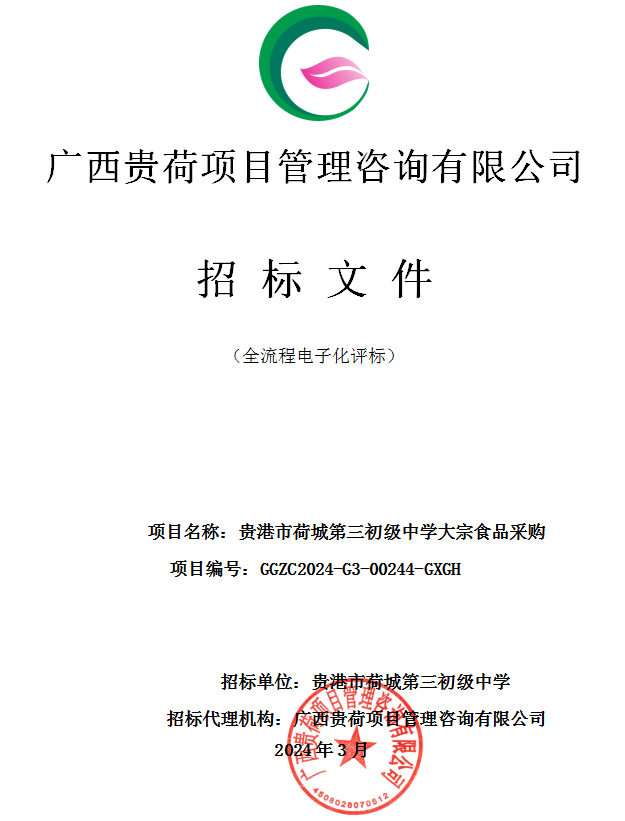 目     录第一章  招标公告	2第二章  采购需求	6第三章  投标人须知	20第四章  评标方法和评标标准	42第五章 拟签订的合同文本	52第六章 投标文件格式	60第七章 质疑、投诉材料格式	82第一章  公开招标公告广西贵荷项目管理咨询有限公司贵港市荷城第三初级中学大宗食品采购（项目编号：GGZC2024-G3-00244-GXGH）公开招标公告项目概况贵港市荷城第三初级中学大宗食品采购 招标项目的潜在投标人应在广西政府采购云平台（https://www.gcy.zfcg.gxzf.gov.cn/）“供应商注册入口”完成账号注册后，登录广西政府采购云平台“项目采购—获取采购文件”模块自行下载获取招标文件，并于2024年4月19日9时00分（北京时间）前递交投标文件。一、项目基本情况项目编号：GGZC2024-G3-00244-GXGH采购计划备案文号：GGZC[2024]244号项目名称：贵港市荷城第三初级中学大宗食品采购预算金额：人民币叁仟万元整（¥30000000.00）最高限价（如有）：无。采购需求：本次采购招标划分为6个分标，投标人可对6个分标中的1个或者多个分标投标，限中2个分标（含2个)，如：同时获得1分标、2分标和3分标的第一中标候选人，只能获得1分标和2分标的第一个中标候选人资格，3分标的不推荐为中标候选人。如需进一步了解详细内容，详见招标文件第二章《采购需求》。合同履行期限：自签订合同之日起两年（具体起止时间以签订合同为准）。本项目接受联合体投标。二、申请人的资格要求：1.满足《中华人民共和国政府采购法》第二十二条规定；2.落实政府采购政策需满足的资格要求：本项目为专门面向中小企业采购的项目。投标人必须提供中小企业声明函或者残疾人福利性单位声明函（格式后附）或者供应商属于监狱企业的需提供由省级以上监狱管理局、戒毒管理局（含新疆生产建设兵团）出具的属于监狱企业的证明文件。)3.本项目的特定资格要求：国内注册（指按国家有关规定要求注册的），专业从事本次采购内容，具备有效的《食品经营许可证》或《食品生产许可证》（2分标、3分标、4分标除外），并在人员、设备、资金、技术能力等方面具有相应的能力的供应商。三、获取招标文件时间：2024年3月28日至2024年4月19日（提供期限自本公告发布之日起不得少于5个工作日），每天上午0:00至12:00，下午12:00至23:59（北京时间，法定节假日除外）。地点：广西政府采购云平台（https://www.gcy.zfcg.gxzf.gov.cn/）；方式:网上下载。本项目不发放纸质文件，潜在投标人可自行在“广西政府采购云平台”（https://www.gcy.zfcg.gxzf.gov.cn/）下载招标文件（操作路径：登录“广西政府采购云平台”-项目采购-获取采购文件-找到本项目-点击“申请获取采购文件”），电子投标文件制作需要基于“广西政府采购云平台”获取的招标文件编制，未在广西政府采购云平台注册的投标人可在获取公开招标文件前登录广西政府采购云平台（https://www.gcy.zfcg.gxzf.gov.cn/）进行注册。广西政府采购云平台与政采云平台操作流程一致，首次登录广西政府采购云平台账号密码与政采云账号密码一致，新旧平台数据相互独立，后续修改广西政府采购云平台密码不会影响政采云平台密码。如在操作过程中遇到问题或需技术支持，请致电广西政府采购云平台客服热线：95763。售价：人民币0元四、提交投标文件截止时间、开标时间和地点1、提交投标文件截止时间和开标时间：2024年4月19日9时00分（北京时间）（自招标文件开始发出之日起至投标人提交投标文件截止之日止，不得少于20日）2、开标地点：在贵港市公共资源交易中心二楼交易厅（贵港市港北区金城商业步行街与金田路交叉口东南150米水利大厦）通过广西政府采购云平台（网址：https://www.gcy.zfcg.gxzf.gov.cn/）实行在线开标。（本项目不要求投标人到达开标现场，但投标人应派法定代表人或委托代理人准时在线出席电子开评标会议，随时关注开评标进度，如在开评标过程中有电子询标，应在规定的时间内对电子询标函进行澄清回复）。3、投标地点（网址）：通过广西政府采购云平台（网址：https://www.gcy.zfcg.gxzf.gov.cn/）实行在线投标，投标人应当在提交投标文件截止时间前完成电子投标文件的传输提交，提交截止时间前可以补充、修改或者撤回电子投标文件。补充或者修改电子投标文件的，应当先行撤回原文件，补充、修改后重新传输提交。提交投标文件截止时间前未完成传输的，视为撤回电子投标文件。提交投标文件截止时间后提交的电子投标文件，及未按规定编制并加密的电子投标文件将被广西政府采购云平台拒收。五、公告期限自本公告发布之日起5个工作日。六、其他补充事宜1.投标保证金：本项目不需要缴纳投标保证金。2.网上查询地址http：//www.ccgp.gov.cn（中国政府采购网）、http：//www.gxzfcg.gov.cn（广西壮族自治区政府采购网）、http：//ggzy.jgswj.gxzf.gov.cn/ggggzy/[全国公共资源交易平台（广西·贵港）]、http：//zfcg.czj.gxgg.gov.cn/（贵港市政府采购网）。3.本项目需要落实的政府采购政策：（1）《政府采购促进中小企业发展管理办法》（财库[2020]46号）；（2）《财政部、司法部关于政府采购支持监狱企业发展有关问题的通知》（财库〔2014〕68号）；（3）《财政部民政部中国残疾人联合会关于促进残疾人就业政府采购政策的通知》（财库〔2017〕141号）；（4）财政部 发展改革委 生态环境部市场监管总局关于调整优化节能产品、环境标志产品政府采购执行机制的通知（财库〔2019〕9号）；（5）财政部 发展改革委关于印发节能产品政府采购品目清单的通知（财库〔2019〕19号）等政府采购相关政策。4.单位负责人为同一人或者存在直接控股、管理关系的不同供应商，不得参加同一合同项下的政府采购活动。为本项目提供过整体设计、规范编制或者项目管理、监理、检测等服务的供应商，不得再参加本项目上述服务以外的其他采购活动。5.对在“信用中国”网站(www.creditchina.gov.cn) 、中国政府采购网(www.ccgp.gov.cn)被列入失信被执行人、重大税收违法失信主体、政府采购严重违法失信行为记录名单及其他不符合《中华人民共和国政府采购法》第二十二条规定条件的供应商，不得参与政府采购活动。6.在线投标的有关说明：（1）投标文件提交方式：本项目为全流程电子化项目，通过“广西政府采购云平台”（https://www.gcy.zfcg.gxzf.gov.cn/）实行在线电子投标，各供应商通过新平台参与政府采购项目投标需下载使用新版客户端，新版客户端下载路径：（广西政府采购云平台新版客户端下载地址：https://sitecdn.zcycdn.com/zcy-client/bidding-client-new/official/guangxi/GuangXiSetup.exe）—办事服务—下载专区。原在政采云平台注册的临时供应商需在新平台启用后重新注册登记，并按照本项目招标文件和“广西政府采购云平台”的要求编制、加密后在投标截止时间前通过网络上传至“广西政府采购云平台”，投标人在“广西政府采购云平台”提交电子版投标文件时，请填写参加远程开标活动经办人联系方式。（2）未进行网上注册并办理数字证书（CA认证）的供应商将无法参与本项目政府采购活动，潜在投标人应当在投标截止时间前，完成电子交易平台上的CA数字证书办理及投标文件的提交。（3）为确保网上操作合法、有效和安全，请投标人确保在电子投标过程中能够对相关数据电文进行加密和使用电子签章，妥善保管CA数字证书并使用有效的CA数字证书参与整个招标活动。注：投标人应当在投标截止时间前完成电子投标文件的上传、递交，投标截止时间前可以补充、修改或者撤回投标文件。补充或者修改投标文件的，应当先行撤回原文件，补充、修改后重新上传、递交。投标截止时间前未完成上传、递交的，视为撤回投标文件。投标截止时间以后上传递交的投标文件“广西政府采购云平台”将予以拒收。（4）CA证书在线解密：投标人投标时，需携带制作投标文件时用来加密的有效数字证书（CA认证）登录“广西政府采购云平台”电子开标大厅现场按规定时间对加密的投标文件进行解密。（5）若对项目采购电子交易系统操作有疑问，可登录“广西政府采购云平台”（https://www.gcy.zfcg.gxzf.gov.cn/），点击右侧咨询小采，获取采小蜜智能服务管家帮助，或拨打广西政府采购云平台服务热线95763获取热线服务帮助。（6）监督部门：贵港市财政局政府采购监督管理科   联系电话：0775-4555290贵港市教育后勤服务中心           联系电话：0775-4573589贵港市教育局纪检监察室           联系电话：0775-4573758七、对本次招标提出询问，请按以下方式联系。1.采购人信息名    称：贵港市荷城第三初级中学地    址：桂林路与圣湖路交汇处西北角联系方式：卢老师，0775-43690582.采购代理机构信息名    称：广西贵荷项目管理咨询有限公司地　　址：贵港市覃塘区324国道以南、覃塘至石卡产业园一级路以西（荷东嘉苑第6幢16、17、18号商铺）联系方式：苏艳君，155 7809 30213.项目联系方式项目联系人：苏艳君电  话：155 7809 3021第二章  采购需求说明：1、“实质性要求”是指招标文件中已经指明不满足则投标无效的条款，或者不能负偏离的条款，或者采购需求中带“▲”的条款。本招标文件注▲号的部分为实质性要求和条件。2、投标人必须对投标文件中提供的证明材料和资质文件真实性负责，如出现虚假应标情况，投标人除了应接受有关部门的处罚外，还应依据《中华人民共和国民法典》的相关条款来进行赔偿。3、投标人应对投标内容所涉及的专利承担法律责任，并负责保护采购人的利益不受任何损害。一切由于文字、商标、技术和软件专利授权引起的法律裁决、诉讼和赔偿费用均由中标人负责。4、本服务需求书中内容如与第六章“合同条款及格式”相关条款不一致的，以本需求书为准。5、采购内容所属行业：批发业。一、项目概述▲二、采购需求、质量要求、准入条件说明：投标人须对本项要求以分标为单位进行逐条响应，否则视为无效投标。1分标：大米、花生油、副食品、调味品、冷冻品、雪糕类1、采购需求（1）实行每批次采购，供应商应按采购单位的计划表提供相应数量的货物。（2）结算时按实际采购数量结算2、质量要求（1）大米：1.1每批次产品必须提供地级市以上（含地级市）检验报告。1.2质量指标：必须符合 GB/T1354-2018 标准，并拥有“IS09001”质量管理体系认证，呈清白色或精白色，具有光泽呈半透明状，大小均匀，颗粒饱满，表面光滑、完整，无虫，不含杂物（如沙石、色素等异物）。1.3包装：产品包装要求机械封装，印上产品名称、生产厂家、生产日期、保质期，外包装必须符合《食品安全法》的相关规定。1.4保质期：达到国家规定要求，剩余保存期时间不得少于保质期的四分之三。（2）花生油2.1每批次产品必须提供地级市以上（含地级市）检验报告。2.2食用油必须取得食品生产许可证和产品合格证、外包装标明保质期及生产日期。产品原料必须为非转基因原料。2.3有“SC”食品生产许可证标志，符合（GB/T1354-2018）标准要求。2.4产品符合国家及行业相关标准，有“SC”标志或“QS”认证，为花生油或调和油，产品包装要求机械封装，外包装必须符合《食品安全法》的相关规定。2.5保质期：达到国家规定要求，剩余保存期时间不得少于保质期的四分之三。保证生产日期新鲜且符合食品安全国家标准和食品安全法要求。（3）副食品3.1必须符合相关的食品安全标准，不含有害物质、细菌、病毒或其他污染物；并且符合相关的质量标准；所供副食品必须定点厂家制作，定型包装、有明显的标签、生产日期、生产厂家、保质期、产品合格证、贮存条件、执行产品标准号等。3.2保质期：达到国家规定要求，剩余保存期时间不得少于保质期的四分之三。（4）调味品4.1产品符合国家及行业相关标准，具有“SC”标志或“QS”认证，标明加工厂名称、品名、生产日期、保质期或保存期。4.2保质期：达到国家规定要求，供货时的剩余保存期时间不得少于保质期的四分之三。（5）冷冻品5.1必须是在市场上流通的，且具有“SC”标志或“QS”认证。产品必须是定点厂家制作，定型包装、有明显的标签、生产日期、生产厂家、保质期、产品合格证、贮存条件、执行产品标准号等。5.2每次供货必须提供相应的检验合格证明。提供的原料必须在保质期内。确保采购单位饮食安全，严禁供应假冒伪劣产品。5.3保质期：达到国家规定要求，供货时的剩余保存期时间不得少于保质期的四分之三。（6）雪糕类6.1标签应包含品名、生产日期、保质期、配料表、生产厂家等信息。标签应清晰、完整。6.2保质期：达到国家规定要求，供货时的剩余保存期时间不得少于保质期的四分之三。3、本分标供应商的准入条件（以下资格要求须提供相关证明材料）（1）具有有效的营业执照、《食品经营许可证》或《食品生产许可证》。（2）从业人员需具有健康证，并且年审有效。（3）有固定的经营场所或分拣储备场地，符合卫生标准，经营及资信状况良好，能及时供货，服务周到，场地条件要符合国家规定的相应卫生标准。（4）具有符合至少一辆安全卫生标准的封闭厢式的专用的冷链运输车辆（提供“运输车辆一览表”及车辆实拍照片、车辆车牌号、车辆行驶证复印件），确保食品安全卫生及新鲜，避免运输过程中受到污染。2分标：新鲜鸡鸭类（含鸡蛋）、鲜活鱼类1、采购需求（1）实行每日采购，供应商应按采购单位的计划表提供相应数量的货物。（2）结算时按实际采购数量结算2、质量要求（1）必须符合食品安全的相关要求。（2）新鲜鸡鸭类：2.1肉质新鲜，宰杀至交货时间不得超过12小时，鸡鸭要求外表干净无毛、无毒害，无腐烂、变质，无异味，无打水现象，无残留内脏（碎肝、肺等）、毛根、碎腊、粪便、头发等内/外源异物，无血水、淤血、严重皮炎，个体破损、残缺等，品质形状饱满，表皮完整，无严重破嘴、脖皮断裂、翅根断裂、腿断裂等现象；无传染病和致人中毒的毒素、无危害人体健康的各种有害激素以及大肠杆菌不超标；严禁病死禽畜肉、无瘦肉精等禁用物质。2.2产品必须符合食品卫生生产标准和食品卫生安全要求，必须符合《中华人民共和国食品安全法》相关的要求。肉类必须经防疫部门检验合格。每次供货必须提供《动物检疫合格证明》等检验检疫证明。2.3每次供货必须提供相应的动物检验检疫合格证明。2.4产品必须经过固定合法牲畜屠宰场所屠宰，符合食品卫生生产标准，符合食品卫生安全要求。（3）蛋类：3.1必须符合食品安全的相关要求。3.2具有禽蛋固有的色泽。蛋壳清洁无斑点、无污染、无破裂、打开后蛋壳凸起、完整、有韧性，蛋白澄清透明，稀稠分明。无异味。无杂质，内容不得有血块及其他组织异物。符合《食品安全国家标准蛋与蛋制品》（GB 2749-2015）相关的要求。达到国家食品标准和卫生标准，无毒害、无腐烂变质，疫苗用药严禁使用违禁药品、无公害无药残无激素。（4）鲜活鱼类：4.1鱼的形态正常，无畸形，体态匀称，无伤痕；体表具有正常的体色和光泽，鳞片完整紧密，不易脱落，无病灶；眼球明亮饱满，角膜清晰；鳃丝清晰，呈鲜红或紫红色，无异味，无粘液或有少量透明黏液；鱼的肌肉紧密，有弹性，整体有鲜鱼固有的腥气味，无异味。4.2如需剖杀的鱼， 要做到鱼鳞刮除干净，去内脏、鱼腮、腹内黑膜。3、本分标供应商的准入条件（以下资格要求须在投标文件中提供相关证明材料）（1）具有有效的营业执照。（2）从业人员需具有健康证，并且年审有效。（3）有固定的经营场所（或固定加工场所），符合卫生标准，经营及资信状况良好，能及时供货，服务周到，场地条件要符合国家规定的相应卫生标准。（4）有专门检测室（必须提供彩色实拍照片证明），备有肉类检测仪器设备（提供设备实拍照片、购买凭证），有专人负责每天检测并记录。（5）具有符合至少一辆安全卫生标准的封闭厢式的专用的冷链运输车辆（提供“运输车辆一览表”及车辆实拍照片、车辆车牌号、车辆行驶证复印件），确保食品安全卫生及新鲜，避免运输过程中受到污染。3分标：新鲜蔬菜、瓜果1、采购需求（1）实行每日采购，供应商应按采购单位的计划表提供相应数量的货物。（2）结算时按实际采购数量结算。2、质量要求（1）必须符合国家食品安全卫生标准。符合《食品安全法》要求，尽量采用当地时令新鲜蔬菜。蔬菜可食用率必须达95%以上。（2）瓜、果、蔬菜必须保证新鲜，绿色环保。无公害、无污染、无农药残留；蔬菜残留农药检测合格，必须提供残留农药检测合格证明。质量符合《农产品安全质量无公害蔬菜安全要求》（GB18406.1-2001）的要求，每批次有专人负责每天检测并记录。采购单位每天对每批次蔬菜进行农药残留检测，如含量超标将要求中标人无条件退货或换货。2.1叶子菜类：外观正常，不干瘪凋萎，无过多黄叶，色泽正常，无腐烂，无明显浸水现象。2.2根茎类（如土豆，莴笋):无虫害，发芽，发霉，色泽新鲜。2.3花菜类（如西兰花):无虫害，成熟度适中，新鲜固有的色泽鲜明，无发霉发黄。2.4瓜菜类：外表光亮无斑点，形状正常，无污染异味，农药残留不得超过国家安全标准，无病虫损害。2.5瓜果类：①瓜果有外包装的要注明商品名称，生产企业名称，产地，生产日期，保质期，联系电话，重量等内容。②外表光亮无斑点，新鲜，清洁，形状正常，大小均匀，成熟度适中，无软皮，无腐烂，无污染异味，农药残留不得超过国家安全标准，无病虫损害。（3）有相对固定的供货渠道，有完善的货物来源记录。3、本分标供应商的准入条件（以下资格要求须在投标文件中提供相关证明材料）（1）具有有效的营业执照。（2）从业人员需具有健康证，并且年审有效。（3）有固定的经营场所或分拣储备场地，符合卫生标准，经营及资信状况良好，能及时供货，服务周到，场地条件要符合国家规定的相应卫生标准。（4）有专门检测室（必须提供彩色实拍照片证明），备有检测农药残留设备（提供设备实拍照片、购买凭证），有专人负责每天检测并记录。（5）具有符合至少一辆安全卫生标准的封闭厢式的专用的冷链运输车辆（提供“运输车辆一览表”及车辆实拍照片、车辆车牌号、车辆行驶证复印件），确保食品安全卫生及新鲜，避免运输过程中受到污染。4分标：新鲜猪肉、牛肉1、采购需求（1）实行每日采购，供应商应按采购单位的计划表提供相应数量的货物。（2）结算时按实际采购数量结算。2、质量要求（1）肉质新鲜，宰杀至交货时间不得超过12小时，色泽好，有弹性，无变质无异味、无冰冻，无注水或注入其他物质；无传染病和致人中毒的毒素、无危害人体健康的各种有害激素以及大肠杆菌不超标；严禁病死禽畜肉、无瘦肉精等禁用物质。（2）产品必须符合食品卫生生产标准和食品卫生安全要求，必须符合《中华人民共和国食品安全法》相关的要求。肉类必须经防疫部门检验合格。每次供货必须提供《动物检疫合格证明》、《肉品品质检验合格证》等检验检疫证明。（3）每次供货必须提供相应的动物检验检疫合格证明。（4）产品必须经过固定合法牲畜屠宰场所屠宰，符合食品卫生生产标准，符合食品卫生安全要求。3、本分标供应商的准入条件（以下资格要求须在投标文件中提供相关证明材料）（1）具有有效的营业执照。（2）从业人员需具有健康证，并且年审有效。（3）有固定的经营场所（或固定加工场所），符合卫生标准，经营及资信状况良好，能及时供货，服务周到，场地条件要符合国家规定的相应卫生标准。（4）有专门检测室（必须提供彩色实拍照片证明），备有肉类检测仪器设备（提供设备实拍照片、购买凭证），有专人负责每天检测并记录。（5）具有符合至少一辆安全卫生标准的封闭厢式的专用的冷链运输车辆（提供“运输车辆一览表”及车辆实拍照片、车辆车牌号、车辆行驶证复印件），确保食品安全卫生及新鲜，避免运输过程中受到污染。5分标：米粉、糕点、面食类、奶制品、豆制品1、采购需求（1）实行每日采购，供应商每日应按采购单位的计划表提供相应数量的货物。（2）结算时按实际采购数量结算。2、质量要求（1）米粉、糕点、面食类1.1应该色泽均匀，无杂质、结块或发霉现象，具有天然的米香，没有异味或发酸的气味；米粉的质地应该细腻、柔软，不应该有粗糙或硬颗粒；应该由纯正的大米制成，不应该添加其他杂质或添加剂。产品包装要求机械封装，印上产品名称及生产日期和保质期，产品要求为即产即销。（2）奶制品2.1食品必须符合卫生规定，没有污染物质，不含有害物质。2.2外包装完好无损，并包括必要的标签和使用说明。2.3食品包装必须标识生产日期、保质期和储藏条件。2.4有产品质量检验合格证明，例如合格证、QC章、“合格”字样等。2.5有中文标明的产品名称、生产厂厂名和厂址；进口产品，应当用中文标明产品名称、产地以及进口商或者总经销者名称、地址。2.6保质期：达到国家规定要求，供货时的剩余保存期时间不得少于保质期的四分之三。（3）豆制品3.1豆制品必须符合《食品安全法》要求,必须是当前市场上正在流通的产品。3.2豆腐均匀的乳白色或淡黄色，稍有光泽，块形完整，软硬适度，富有一定的弹性，质地细嫩，结构均匀，无杂质，具有豆腐特有的香味，取样品品尝时口感细腻鲜嫩，味道纯正清香。揭布后，不脱皮，不坍，切口光亮，持水性好；须保证食材干净、不含非食用化学物质、按统一标准加工、码放整齐、无需二次处理可以直接进行熟加工。3、本分标供应商的准入条件（以下资格要求须提供相关证明材料）（1）具有有效的营业执照、《食品经营许可证》或《食品生产许可证》。（2）从业人员需具有健康证，并且年审有效。（3）有固定的经营场所（或固定加工场所），符合卫生标准，经营及资信状况良好，能及时供货，服务周到，场地条件要符合国家规定的相应卫生标准。（4）具有符合至少一辆安全卫生标准的封闭厢式的专用的冷链运输车辆（提供“运输车辆一览表”及车辆实拍照片、车辆车牌号、车辆行驶证复印件），确保食品安全卫生及新鲜，避免运输过程中受到污染。6分标：教师食堂（大米、花生油、副食品、调味品、冷冻品、雪糕类、新鲜鸡鸭类（含鸡蛋）、鲜活鱼类、新鲜蔬菜、瓜果、新鲜猪肉、牛肉、米粉、糕点、面食类、奶制品、豆制品）1、采购需求（1）实行每日/批次采购，供应商应按采购单位的计划表提供相应数量的货物。（2）结算时按实际采购数量结算2、质量要求（1）大米：1.1每批次产品必须提供地级市以上（含地级市）检验报告。1.2质量指标：必须符合 GB/T1354-2018 标准，并拥有“IS09001”质量管理体系认证，呈清白色或精白色，具有光泽呈半透明状，大小均匀，颗粒饱满，表面光滑、完整，无虫，不含杂物（如沙石、色素等异物）。1.3包装：产品包装要求机械封装，印上产品名称、生产厂家、生产日期、保质期，外包装必须符合《食品安全法》的相关规定。1.4保质期：达到国家规定要求，剩余保存期时间不得少于保质期的四分之三。（2）花生油2.1每批次产品必须提供地级市以上（含地级市）检验报告。2.2食用油必须取得食品生产许可证和产品合格证、外包装标明保质期及生产日期。产品原料必须为非转基因原料。2.3有“SC”食品生产许可证标志，符合（GB/T1354-2018）标准要求。2.4食用油必须符合 GB/T1534-2017 标准，并拥有“SC”标志或“QS”认证,为花生油或调和油，产品包装要求机械封装，外包装必须符合《食品安全法》的相关规定。2.5保质期：达到国家规定要求，剩余保存期时间不得少于保质期的四分之三。保证生产日期新鲜且符合食品安全国家标准和食品安全法要求。（3）副食品3.1必须符合相关的食品安全标准，不含有害物质、细菌、病毒或其他污染物；并且符合相关的质量标准；所供副食品必须定点厂家制作，定型包装、有明显的标签、生产日期、生产厂家、保质期、产品合格证、贮存条件、执行产品标准号等。3.2保质期：达到国家规定要求，剩余保存期时间不得少于保质期的四分之三。（4）调味品4.1产品符合国家及行业相关标准，有“SC”标志或“QS”认证，标明加工厂名称、品名、生产日期、保质期或保存期。4.2保质期：达到国家规定要求，供货时的剩余保存期时间不得少于保质期的四分之三。（5）冷冻品5.1必须是在市场上流通的，且具有“SC”标志或“QS”认证。产品必须是定点厂家制作，定型包装、有明显的标签、生产日期、生产厂家、保质期、产品合格证、贮存条件、执行产品标准号等。5.2每次供货必须提供相应的检验合格证明。提供的原料必须在保质期内。确保采购单位饮食安全，严禁供应假冒伪劣产品。5.3保质期：达到国家规定要求，供货时的剩余保存期时间不得少于保质期的四分之三。（6）雪糕类6.1标签应包含品名、生产日期、保质期、配料表、生产厂家等信息。标签应清晰、完整。6.2保质期：达到国家规定要求，供货时的剩余保存期时间不得少于保质期的四分之三。（7）新鲜鸡鸭类：7.1肉质新鲜，宰杀至交货时间不得超过12小时，鸡鸭要求外表干净无毛、无毒害，无腐烂、变质，无异味，无打水现象，无残留内脏（碎肝、肺等）、毛根、碎腊、粪便、头发等内/外源异物，无血水、淤血、严重皮炎，个体破损、残缺等，品质形状饱满，表皮完整，无严重破嘴、脖皮断裂、翅根断裂、腿断裂等现象；无传染病和致人中毒的毒素、无危害人体健康的各种有害激素以及大肠杆菌不超标；严禁病死禽畜肉、无瘦肉精等禁用物质。7.2产品必须符合食品卫生生产标准和食品卫生安全要求，必须符合《中华人民共和国食品安全法》相关的要求。肉类必须经防疫部门检验合格。每次供货必须提供《动物检疫合格证明》等检验检疫证明。7.3每次供货必须提供相应的动物检验检疫合格证明。7.4产品必须经过固定合法牲畜屠宰场所屠宰，符合食品卫生生产标准，符合食品卫生安全要求。（8）蛋类：8.1必须符合食品安全的相关要求。8.2具有禽蛋固有的色泽。蛋壳清洁无斑点、无污染、无破裂、打开后蛋壳凸起、完整、有韧性，蛋白澄清透明，稀稠分明。无异味。无杂质，内容不得有血块及其他组织异物。符合《食品安全国家标准蛋与蛋制品》（GB 2749-2015）相关的要求。达到国家食品标准和卫生标准，无毒害、无腐烂变质，疫苗用药严禁使用违禁药品、无公害无药残无激素。（9）鲜活鱼类：9.1鱼的形态正常，无畸形，体态匀称，无伤痕；体表具有正常的体色和光泽，鳞片完整紧密，不易脱落，无病灶；眼球明亮饱满，角膜清晰；鳃丝清晰，呈鲜红或紫红色，无异味，无粘液或有少量透明黏液；鱼的肌肉紧密，有弹性，整体有鲜鱼固有的腥气味，无异味。9.2如需剖杀的鱼， 要做到鱼鳞刮除干净，去内脏、鱼腮、腹内黑膜。(10)新鲜蔬菜、瓜果类：10.1必须符合国家食品安全卫生标准。符合《食品安全法》要求，尽量采用当地时令新鲜蔬菜。蔬菜可食用率必须达95%以上。10.2瓜、果、蔬菜必须保证新鲜，绿色环保。无公害、无污染、无农药残留；蔬菜残留农药检测合格，必须提供残留农药检测合格证明。质量符合《农产品安全质量无公害蔬菜安全要求》（GB18406.1-2001）的要求，每批次有专人负责每天检测并记录。采购单位每天对每批次蔬菜进行农药残留检测，如含量超标将要求中标人无条件退货或换货。10.3叶子菜类：外观正常，不干瘪凋萎，无过多黄叶，色泽正常，无腐烂，无明显浸水现象。10.4根茎类（如土豆，莴笋):无虫害，发芽，发霉，色泽新鲜。10.5花菜类（如西兰花):无虫害，成熟度适中，新鲜固有的色泽鲜明，无发霉发黄。10.6瓜菜类：外表光亮无斑点，形状正常，无污染异味，农药残留不得超过国家安全标准，无病虫损害。10.7瓜果类：①瓜果有外包装的要注明商品名称，生产企业名称，产地，生产日期，保质期，联系电话，重量等内容。②外表光亮无斑点，新鲜，清洁，形状正常，大小均匀，成熟度适中，无软皮，无腐烂，无污染异味，农药残留不得超过国家安全标准，无病虫损害。（3）有相对固定的供货渠道，有完善的货物来源记录。（11）新鲜猪肉、牛肉11.1肉质新鲜，宰杀至交货时间不得超过12小时，色泽好，有弹性，无变质无异味、无冰冻，无注水或注入其他物质；无传染病和致人中毒的毒素、无危害人体健康的各种有害激素以及大肠杆菌不超标；严禁病死禽畜肉、无瘦肉精等禁用物质。11.2产品必须符合食品卫生生产标准和食品卫生安全要求，必须符合《中华人民共和国食品安全法》相关的要求。肉类必须经防疫部门检验合格。每次供货必须提供《动物检疫合格证明》、《肉品品质检验合格证》等检验检疫证明。11.3每次供货必须提供相应的动物检验检疫合格证明。11.4产品必须经过固定合法牲畜屠宰场所屠宰，符合食品卫生生产标准，符合食品卫生安全要求。（12）米粉、糕点、面食类12.1应该色泽均匀，无杂质、结块或发霉现象，具有天然的米香，没有异味或发酸的气味；米粉的质地应该细腻、柔软，不应该有粗糙或硬颗粒；应该由纯正的大米制成，不应该添加其他杂质或添加剂。产品包装要求机械封装，印上产品名称及生产日期和保质期，产品要求为即产即销。（13）奶制品13.1食品必须符合卫生规定，没有污染物质，不含有害物质。13.2外包装完好无损，并包括必要的标签和使用说明。13.3食品包装必须标识生产日期、保质期和储藏条件。13.4有产品质量检验合格证明，例如合格证、QC章、“合格”字样等。13.5有中文标明的产品名称、生产厂厂名和厂址；进口产品，应当用中文标明产品名称、产地以及进口商或者总经销者名称、地址。13.6保质期：达到国家规定要求，供货时的剩余保存期时间不得少于保质期的四分之三。（14）豆制品14.1豆制品必须符合《食品安全法》要求,必须是当前市场上正在流通的产品。14.2豆腐均匀的乳白色或淡黄色，稍有光泽，块形完整，软硬适度，富有一定的弹性，质地细嫩，结构均匀，无杂质，具有豆腐特有的香味，取样品品尝时口感细腻鲜嫩，味道纯正清香。揭布后，不脱皮，不坍，切口光亮，持水性好；须保证食材干净、不含非食用化学物质、按统一标准加工、码放整齐、无需二次处理可以直接进行熟加工。注：本分标供应商的准入条件（以下资格要求须在投标文件中提供相关证明材料）（1）具有有效的营业执照、《食品经营许可证》或《食品生产许可证》。（2）从业人员需具有健康证，并且年审有效。（3）有固定的经营场所（或固定加工场所）或分拣储备场地，符合卫生标准，经营及资信状况良好，能及时供货，服务周到，场地条件要符合国家规定的相应卫生标准。（4）有专门检测室（必须提供彩色实拍照片证明），备有检测农药残留设备、肉类检测仪器设备（提供设备实拍照片、购买凭证），有专人负责每天检测并记录。（5）具有符合至少一辆安全卫生标准的封闭厢式的专用的冷链运输车辆（提供“运输车辆一览表”及车辆实拍照片、车辆车牌号、车辆行驶证复印件），确保食品安全卫生及新鲜，避免运输过程中受到污染。▲三、服务采购要求（适用于所有分标）说明：投标人须对本服务采购要求以分标为单位的服务进行逐条响应，否则视为无效投标。（一）服务总体要求1、供货服务对象：贵港市荷城第三初级中学。中标企业建设统一配送中心和全链条可溯源信息化监管系统。2、采购量：实际数量以采购单位根据实际需要为准，结算时按实际采购数量结算。中标供应商不得因实际供应量与中标数量不一致提出异议。3、中标人不得将中标货物转包或分包给第三方，采购单位发现的有权单方终止合同。由此产生的一切经济损失由中标人自行承担。4、中标人在合同履行期间保证对采购单位的货物供应，中标后不得拒绝采购单位分配的任务。中标人在服务期内没能达到投标文件承诺的服务要求的，中标人未按要求履行协议 义务的或中标人的资质在服务期内发生变化不再符合要求的，采购单位均有权单方终止合同，由此产生的一切经济损失由中标人自行承担。5、中标人必须遵守国家的法律法规及采购单位的规章制度。中标人（包括送货人员）必须服从采购单位的监督、管理。进入校园出现与学生私自接触、捎带物品和利益交易等违规行为的，直接终止合同，并追究供应商相关责任。6、中标人应保证所提供的产品必须是合格安全的产品，供应的货物因产品质量问题造成食品安全事故的，直接取消供应商的供货资格，由供应商承担全部经济赔偿责任及其他法律责任。7、投标人应能提供和配合采购单位及时更新所提供的符合工商食卫等部门的有效证明材料。如有效的营业执照（已‘三证合一’的不须另提供税务登记证）、产品合格证等。（二）供应价格要求1、供货价格须包含品种的成本、运输、装卸、搬运、保险、利润、税金、质保期售后服务、雇员费、合同实施过程中的应预见和或不可预见等费用总和。所产生的费用由中标人负责。2、供应价格确定标准：采购人及学校采购代表根据本分标原料市场价格情况（蔬菜类为每星期三）在贵港市区江南市场、三合市场、贵港市易农国际农产品交易中心三地经过调查得出市场批发均价设定为X，各分标签订的合同折扣率设定为Y%，则该分标原料供货单价为X×Y%（例如：市场批发均价X＝100元，分标合同折扣率Y%=97%，该分标原料供货单价=100×0.97＝97元）投标折扣率报价范围：≤100%（三）货款结算及付款方式一般情况下采购人按月进行结算，采购资金由采购学校食堂财务对公账户转入中标人账户。根据采购人惯例，在每月全部货物供货完成后，下一个月结算上一个月的货款，采购单位财务一次性转账支付。特殊情况，需临时改变结算方式，双方可通过协调解决。（四）交货地点贵港市荷城第三初级中学。（五）配送服务要求1、中标人应当根据采购单位实际情况，按照与采购单位的约定，在规定的时间内将预定的货物保质保量送到指定地点。2、一般供货要求：采购方根据实际需要，列出一份第二天需要补充采购的货物请购清单，在收到采购方发出供货通知后，供方最迟在次日上午9：00前提供当次现场供货。紧急供货要求：在收到采购方发出紧急供货通知后，供方最迟2小时内完成当次现场供货。3、中标人必须按照采购方通知的时间、数量、品种、品质要求及协定的价格准时送货，经验收合格后签字确认，不能以任何理由推托，一旦影响到采购方食堂的正常运转，中标人应承担相应的经济赔偿。4、中标人不能满足供货要求时，应提前1个月通知采购方，采购方同意后方可中止合同。5、送货地点：贵港市荷城第三初级中学。交货地点变动，采购单位不另行支付配送交通费用。6、在采购单位签收之前，货物的所有权和风险属于中标人，货物的数量、质量、遗失、损坏由中标人负责。7、中标人必须严格按照采购单位的指令配送货物的数量，不得随意增减，否则，采购单位有权拒收。8、除客观不可抗力外，中标人不得更改送货内容。如因市场流通问题确实需要变更供货内容的，中标人应书面告知采购单位，并经采购单位同意后方可改变。经发现中标人有私自更改菜单中货品时以违约论处，由此产生的一切损失和费用由中标人承担。9、采购单位发现采购货物不能正常食用的，中标人必须无条件退货。中标人未能履行招标文件和合同所定事项，或供应不合格的、假冒虚伪、以次充好的货物，采购单位退货后记录在案，并对中标人予以处罚，除要承担因此产生的一切损失和费用外，情节严重的可取消供应资格。10、中标人不能按核定的供货价交付分标中的某些货物、不能提供与其承诺相符的服务或中标人存在违反招标文件和合同的行为，并且不予纠正的，将取消其中标资格。此项违约责任包括但不限于下列各项：⑴中标人在收到采购单位订货要求后，在承诺的供货时间内不能供货的。⑵中标人未能提供承诺的服务的。⑶中标货物在保质期出现损坏的，中标人应承诺替换服务，因替换货物产生的费用由中标人负责。⑷中标人的送货单必须详细注明货物的名称、品种、单价、数量，不得涂改。标记不清的，采购单位将拒绝签字。结算期未中标人还应提供送货单供采购单位结算。⑸中标人必须指定专人送货，并经健康体检合格。送货专员在采购单位活动必须穿着便于辨认的工衣和佩戴出入证。并严格遵守采购单位的各项规章制度，否则采购单位有权终止合同。⑹中标人不得泄露采购单位的秘密。泄密造成采购单位损失的，中标人将承担由此产生的一切损失和法律责任。11、在合同有效期内，因自然灾害或不可抗力事件无法履行合同的行为不作为违约情形，双方均无责任。（六）安全质量要求1、中标人应充分理解并认真遵循本招标文件的要求。所提供的货物必须满足招标文件要求，并可追溯，检验合格、无毒、无害、无辐射、无侵权，符合国家有关卫生、质量、包装和保质标准。2、中标人提供的蔬菜必须保证每日新鲜，且取得无公害认证优先选择，并符合食品卫生安全法要求。采购单位每天对每批次蔬菜进行农药残留检测，如含量超标将要求中标人无条件退货或换货。出现1次含量超标情况的，处以中标人人民币1000元罚款，罚款由当月供货结算款中扣除。合同期内出现3次以上含量超标情况的，采购单位有权终止合同。3 、依据产品质量监督检验所提供的质量标准，供应商提供的产品必须是经过质量监督管理部门检验并取得合格证明的产品，每批次货物提供时应交存货物质量合格证明、产品质量检测合格报告或检疫报告复印件。鲜猪肉、鲜鸡鸭等禽畜产品必须具有动物检验检疫证明。4、中标人应严格遵守《食品安全法》和《动物检疫法》等相关规定，所提供的产品是合格安全的产品，一经发现供应以下食品，采购方除全部退货外，将取消中标人的供货资格，中标人并承担由此造成的经济责任和法律责任。(1)腐败变质、油脂酸败、霉变、生虫、污秽不洁、混有异物或者其他感官性状异常，对人体健康有害的；(2)含有毒、有害物质或者被有害物质污染，对人体健康有害的；(3)含有致病性寄生虫、微生物或者微生物含量超过国家限定标准的；(4)未经动物检疫部门检疫、检验或者检疫、检验不合格的肉类及其制品；(5)病死、毒死或者死因不明的禽、蓄、兽、水产动物等及其制品；(6)掺假、掺杂、伪造，影响营养、卫生的；(7)用非食品原料加工的，加入非食品用化学物质或者将非食品当作食品的；(8)超过保质期限的。5、各分标中标人在签订合同后一个月内必须到自治区食品药品监督管理局指定中标的保险公司进行投保，投保险种为食品安全责任保险，否则采购单位有权终止合同。（七）物料的验收物料的验收工作由采购方和供应商共同进行。供应商提供的产品须经过食堂验收人员的感官检验、外观检验和试用检验，若产品外观、包装、形式不符合要求、感官检验不能达到食品卫生要求，当即拒收；供应商不能满足食品的质量及售后服务要求时，采购方有权进行处罚或终止合同。验收工作的一般程序为：根据货物请购清单的具体要求，对所购物料进行清点、外观检查以及对物料的各项指标和性能进行实测，并逐项记录。检测结束后，验收人员在验收单上签字。对未能通过验收的，一律退货、更换直至验收合格。（八）供应商人员要求具体详见招标项目采购需求中的各分标供应商的准入条件。（九）供货周期自签订合同之日起两年（具体起止时间以签订合同为准）。（十）考察、监督办法与退出机制：1、考察：为保证项目质量，签订合同前，预中标供应商须随时接受学校代表到其经营或相关场所及各分标准入条件等相关招标采购文件要求进行现场考察。若该供应商在投标文件中提供的上述材料与实际情况不符的，采购人有权认为该供应商虚假应标，取消其中标决定，由下一中标候选人递补。2、监督办法：定期进行供应商供货测评，每月由教育后勤服务中心和学校代表对供应商的食材质量、服务态度及价格等因素进行测评，对合格率低于90%的供应商进行约谈整改，合格率低于70%的供应商暂停供货一个月，合格率低于60%的供应商终止其供货合同。3、退出机制：供应商在国务院互联网+督查平台被投诉举报（核查属实）1次的终止其供货合同；供应商在12345政务服务便民热线平台被投诉举报（核查属实）1次的进行约谈整改，2次停止供货一个月；3次的终止其供货合同；供应商被学校师生投诉举报（核查属实）1次的进行提醒教育，2次的进行约谈，3次的停止供货一个月，4次的终止供货合同。第三章  投标人须知第一节 投标人须知前附表附件1：中小微企业划型标准说明：上述标准参照《关于印发中小企业划型标准规定的通知》（工信部联企业[2011]300号），大型、中型和小型企业须同时满足所列指标的下限，否则下划一档；微型企业只须满足所列指标中的一项即可。第二节 投标人须知正文一、总  则1.适用范围1.1适用法律：本项目采购人、采购代理机构、投标人、评标委员会的相关行为均受《中华人民共和国政府采购法》、《中华人民共和国政府采购法实施条例》、《政府采购货物和服务招标投标管理办法》及本项目本级和上级财政部门政府采购有关规定的约束和保护。1.2本招标文件适用于本项目的所有采购程序和环节（法律、法规另有规定的，从其规定）。2.定义2.1“采购人”是指依法进行政府采购的国家机关、事业单位、团体组织。2.2“采购代理机构” 指政府采购集中采购机构和集中采购机构以外的采购代理机构。2.3“供应商”是指向采购人提供货物、工程或者服务的法人、其他组织或者自然人。2.4“投标人”是指响应招标、参加投标竞争的法人、非法人组织或者自然人。2.5“服务”是指除货物和工程以外的其他政府采购对象。2.6“书面形式”是指合同书、信件和数据电文（包括电报、电传、传真、短信、电子数据交换和电子邮件）等可以有形地表现所载内容的形式。2.7“实质性要求”是指招标文件中已经指明不满足则投标无效的条款，或者不能负偏离的条款，或者采购需求中带“▲”的条款。2.8“正偏离”，是指投标文件对招标文件“采购需求”中有关条款作出的响应优于条款要求并有利于采购人的情形。2.9“负偏离”，是指投标文件对招标文件“采购需求”中有关条款作出的响应不满足条款要求，导致采购人要求不能得到满足的情形。2.10“允许负偏离的条款”是指采购需求中的不属于“实质性要求”的条款。3.投标人的资格要求投标人的资格要求详见“招标公告”。4.投标委托通过广西政府采购云平台（网址：https://www.gcy.zfcg.gxzf.gov.cn/）实行在线投标（本项目不要求投标供应商到达开标现场，但供应商应派法定代表人或委托代理人准时在线出席电子开评标会议，随时关注开评标进度，如在开评标过程中有电子询标，应在规定的时间内对电子询标函进行澄清回复。）5.投标费用投标费用：投标人应承担参与本次采购活动有关的所有费用，包括但不限于勘查现场、编制投标文件、参加澄清说明、签订合同等，不论投标结果如何，均应自行承担。6.联合体投标6.1本项目是否接受联合体投标，详见“投标人须知前附表”。6.2如接受联合体投标，联合体投标要求详见“投标人须知前附表”。6.3根据《政府采购促进中小企业发展管理办法》（财库[2020]46号）第九条、《广西壮族自治区财政厅关于贯彻落实政府采购支持中小企业发展政策的通知》（桂财采〔2022〕31号）规定，接受大中型企业与小微企业组成联合体的采购项目，对于联合协议约定小微企业的合同份额占到合同总金额30%以上的，采购人、采购代理机构应当对联合体的报价给予4%-6%的扣除，用扣除后的价格参加评审。组成联合体的小微企业与联合体内其他企业、分包企业之间存在直接控股、管理关系的，不享受价格扣除优惠政策。7.转包与分包7.1 本项目不允许转包。7.2本项目是否允许分包详见“投标人须知前附表”，本项目不允许违法分包。投标人根据招标文件的规定和采购项目的实际情况，拟在中标后将中标项目的非主体、非关键性工作分包的，应当在投标文件中载明分包承担主体，分包承担主体应当具备相应资质条件且不得再次分包。7.3根据《政府采购促进中小企业发展管理办法》（财库[2020]46号）第九条及《广西壮族自治区财政厅关于贯彻落实政府采购支持中小企业发展政策的通知》（桂财采〔2022〕31号）规定，允许大中型企业向一家或者多家小微企业分包的采购项目，对于分包意向协议约定小微企业的合同份额占到合同总金额30%以上的，采购人、采购代理机构应当对大中型企业的报价给予4%-6%的扣除，用扣除后的价格参加评审。接受分包的小微企业与分包企业之间存在直接控股、管理关系的，不享受价格扣除优惠政策。8.特别说明：8.1如果本招标文件要求投标人提供资格、信誉、荣誉、业绩与企业认证等材料的，则投标人所提供的以上材料必须为该投标人所拥有。8.2投标人应仔细阅读招标文件的所有内容，按照招标文件的要求提交投标文件，并对所提供的全部资料的真实性承担法律责任。8.3投标人在投标活动中提供任何虚假材料，将报监管部门查处；中标后发现的，中标人须依照《中华人民共和国消费者权益保护法》规定赔偿采购人，且民事赔偿并不免除违法投标人的行政与刑事责任。9.回避与串通投标9.1在政府采购活动中，采购人员及相关人员与供应商有下列利害关系之一的，应当回避：（1）参加采购活动前3年内与供应商存在劳动关系；（2）参加采购活动前3年内担任供应商的董事、监事；（3）参加采购活动前3年内是供应商的控股股东或者实际控制人；（4）与供应商的法定代表人或者负责人有夫妻、直系血亲、三代以内旁系血亲或者近姻亲关系；（5）与供应商有其他可能影响政府采购活动公平、公正进行的关系。供应商认为采购人员及相关人员与其他供应商有利害关系的，可以向采购人或者采购代理机构书面提出回避申请，并说明理由。采购人或者采购代理机构应当及时询问被申请回避人员，有利害关系的被申请回避人员应当回避。9.2有下列情形之一的视为投标人相互串通投标，投标文件将被视为无效：（1）不同投标人的投标文件由同一单位或者个人编制；或者不同投标人报名的IP地址一致的；（2）不同投标人委托同一单位或者个人办理投标事宜；（3）不同的投标人的投标文件载明的项目管理员为同一个人；（4）不同投标人的电子投标文件异常一致或者投标报价呈规律性差异；（5）不同投标人的投标文件相互混装；（6）不同投标人的投标保证金从同一单位或者个人账户转出。9.3供应商有下列情形之一的，属于恶意串通行为，将报同级监督管理部门：（1）供应商直接或者间接从采购人或者采购代理机构处获得其他供应商的相关信息并修改其投标文件；（2）供应商按照采购人或者采购代理机构的授意撤换、修改投标文件；（3）供应商之间协商报价、技术方案等投标文件的实质性内容；（4）属于同一集团、协会、商会等组织成员的供应商按照该组织要求协同参加政府采购活动；（5）供应商之间事先约定一致抬高或者压低投标报价，或者在招标项目中事先约定轮流以高价位或者低价位中标，或者事先约定由某一特定供应商中标，然后再参加投标；（6）供应商之间商定部分供应商放弃参加政府采购活动或者放弃中标；（7）供应商与采购人或者采购代理机构之间、供应商相互之间，为谋求特定供应商中标或者排斥其他供应商的其他串通行为。二、招标文件10.招标文件的组成第一章 招标公告；第二章 采购需求； 第三章 投标人须知；第四章 评标方法和评标标准；第五章 拟签订的合同文本；第六章 投标文件格式；第七章 质疑、投诉材料格式根据本章第11.1项的规定对招标文件所做的澄清、修改，构成招标文件的组成部分。当招标文件与招标文件的澄清和修改就同一内容的表述不一致时，以最后澄清或修改公告为准。11.招标文件的澄清、修改 、现场考察和答疑会 11.1采购人或者采购代理机构可以对已发出的招标文件进行必要的澄清或者修改，但不得改变采购标的和资格条件。澄清或者修改应当在原招标公告发布媒体上发布澄清公告。澄清或者修改的内容为招标文件的组成部分。11.2 投标人应认真审阅本招标文件，如有疑问，或发现其中有误或有要求不合理的，应在投标人须知前附表规定的投标截止时间前以书面形式要求采购人或采购代理机构对招标文件予以澄清；否则，由此产生的后果由投标人自行负责。11.3 采购人或者采购代理机构可以对已发出的招标文件进行必要的澄清或者修改。澄清或者修改的内容可能影响投标文件编制的，采购人或者采购代理机构应当在投标截止时间至少15日前，以书面形式通知(在“投标人须知前附表”规定的政府采购信息发布媒体上发布更正公告及平台短信通知)所有获取招标文件的潜在投标人；不足15日的，采购人或者采购代理机构应当顺延提交投标文件的截止时间。澄清或者更正公告在招标公告发布媒体上发布，一经发布，视作已以书面形式通知所有获取招标文件的潜在投标人，不再另行通知，所有潜在投标人应密切关注招标公告发布媒体，因未能及时获知，由此产生的后果均应自行承担。11.4 采购人和采购代理机构可以视采购具体情况，变更投标截止时间和开标时间，将变更时间将在“投标人须知前附表”规定的政府采购信息发布媒体上发布更正公告。11.5采购人或者采购代理机构可以在招标文件提供期限截止后，组织已获取招标文件的潜在投标人现场考察或者召开开标前答疑会，具体详见“投标人须知前附表”。三、投标文件的编制12.投标文件的编制原则投标人必须按照招标文件的要求编制投标文件。投标文件必须对招标文件提出的要求和条件作出明确响应。13.投标文件的组成13.1投标文件由资信及商务文件、技术文件、报价文件三部分组成。（1）资信及商务文件文件：具体材料见“投标人须知前附表”。（2）技术文件：具体材料见“投标人须知前附表”。 （3）报价文件：具体材料见“投标人须知前附表”。13.2投标文件电子版：具体要求见本节19.投标文件编制。14.投标文件的语言及计量14.1语言文字投标文件以及投标人与采购人就有关投标事宜的所有来往函电，均应以中文书写（除专用术语外，与招标投标有关的语言均使用中文。必要时专用术语应附有中文注释）。投标人提交的支持文件和印刷的文献可以使用别的语言，但其相应内容应同时附中文翻译文本，在解释投标文件时以中文翻译文本为主。对不同文字文本投标文件的解释发生异议的，以中文文本为准。14.2投标计量单位招标文件已有明确规定的，使用招标文件规定的计量单位；招标文件没有规定的，应采用中华人民共和国法定计量单位，货币种类为人民币，否则视同未响应。15.投标文件提交的风险投标文件分为资信及商务文件、技术文件、报价文件三部分；每个分标应单独制作投标文件。各投标人在编制投标文件时请按照招标文件规定的格式进行，混乱的编排导致投标文件被误读或评标委员会查找不到有效文件是投标人的风险。投标人没有按照招标文件要求提供全部资料，或者投标人没有对招标文件作出实质性响应是投标人的风险，可能导致其投标被拒绝。16.投标报价16.1投标报价应按“第六章　投标文件格式”中“开标一览表”格式填写。16.2投标报价具体包括内容详见“投标人须知前附表”。16.3投标人必须就所投每个分标的全部内容分别作完整唯一总价报价，不得存在漏项报价；投标人必须就所投分标的单项内容作唯一报价。17.投标有效期17.1投标有效期是指为保证采购人有足够的时间在开标后完成评标、定标、合同签订等工作而要求投标人提交的投标文件在一定时间内保持有效的期限。17.2投标有效期应按规定的期限作出承诺，具体详见“投标人须知前附表”。17.3投标人的投标文件在投标有效期内均保持有效。18.投标保证金本项目不需要缴纳投标保证金。19.投标文件的编制19.1投标文件编制要求详见“投标人须知前附表”。投标人应按本招标文件规定的格式和顺序编制投标文件并标注页码，投标文件内容不完整、编排混乱导致投标文件被误读、漏读或者查找不到相关内容的，由此引发的后果由投标人承担。19.2投标文件按照招标文件第六章格式要求进行签署、盖章。投标人的投标文件未按照招标文件要求签署、盖章的，其投标无效。19.3为确保网上操作合法、有效和安全，投标人应当在投标截止时间前完成在“广西政府采购云平台”的身份认证，确保在电子投标过程中能够对相关数据电文进行加密和使用电子签名。19.4投标文件中标注的投标人名称应与主体资格证明（如营业执照、事业单位法人证书、执业许可证、自然人身份证等）及公章一致，否则作无效投标处理。19.5投标文件应避免涂改、行间插字或者删除。19.6对招标文件的实质性要求和条件作出响应是指投标人必须对招标文件中标注为实质性要求和条件的服务内容及要求、商务条款及其它内容作出满足或者优于原要求和条件的承诺。19.7本项目为全流程电子化项目，异常情况见“第二节 投标人须知正文”中“四、24.2开标程序。20.备份投标文件详见在“投标人须知前附表”。21.投标文件的提交21.1投标人必须在“投标人须知前附表”规定的投标文件接收时间和投标地点提交电子版投标文件。电子投标文件应在制作完成后，在投标截止时间前通过有效数字证书（CA认证锁）进行电子签章、加密，然后通过网络将加密的电子投标文件递交至“广西政府采购云平台”。21.2未在规定时间内提交或者未按照招标文件要求密封或者标记的电子投标文件，“广西政府采购云平台”将拒收。21.3电子版投标文件提交方式见“招标公告”。22.投标文件的补充、修改、撤回与退回22.1投标人应当在投标截止时间前完成投标文件的传输递交，并可以补充、修改或者撤回投标文件。补充或者修改投标文件的，应当先行撤回原文件，补充、修改后重新传输递交。投标截止时间前未完成传输的，视为撤回投标文件。投标截止时间后提交的投标文件，“广西政府采购云平台”将拒收。22.2“广西政府采购云平台”收到投标文件，将妥善保存并即时向投标人发出确认回执通知。在投标截止时间前，除投标人补充、修改或者撤回投标文件外，任何单位和个人不得解密或提取投标文件。22.3在投标截止时间止提交电子版投标文件的投标人不足3家时，电子版投标文件由采购代理机构在“广西政府采购云平台”操作退回，除此之外采购人和采购代理机构对已提交的投标文件概不退回。四、开    标23.开标时间和地点23.1开标时间及地点详见“投标人须知前附表”23.2如投标人成功解密投标文件，但未在“广西政府采购云平台”电子开标大厅参加开标的，视同认可开标过程和结果，由此产生的后果由投标人自行负责。投标人不足3家的，不得开标。24.开标程序24.1开标形式：（1）开标的准备工作由采购代理机构负责落实，采购代理机构必须基于“广西政府采购云平台”依法抽取评审专家，如采购代理机构未按规定抽取专家的，视为本次开评标无效，应当重新采购；（2）采购代理机构将按照招标文件规定的时间通过“广西政府采购云平台”组织线上开标活动、开启投标文件，所有投标人均应当准时在线参加。投标人如不参加开标大会的，视同认可开标结果，事后不得对采购相关人员、开标过程和开标结果提出异议，同时投标人因未在线参加开标而导致投标文件无法按时解密等一切后果由投标人自己承担。24.2开标程序：（1）解密电子投标文件。“广西政府采购云平台”按开标时间自动提取所有投标文件。采购代理机构依托“广西政府采购云平台”向各投标人发出电子加密投标文件【开始解密】通知，由投标人在规定的时间内自行将投标文件在线解密。投标人的法定代表人或其委托代理人须携带加密时所用的CA锁准时登录到“广西政府采购云平台”电子开标大厅签到并对电子投标文件在线解密。（解密异常情况处理：详见本章29.3电子交易活动的中止。）投标文件解密时间：截标时间后30分内（2024年4月19日9:00-9:30）投标人可以登录广西政府采购云平台，用“项目采购-开标评标”功能进行解密投标文件。投标人按时在线解密投标文件的，以在线解密的投标文件作为评审依据。投标文件未按时解密的，视为自动放弃投标。（2）电子唱标。投标文件解密结束，各投标人报价均在“广西政府采购云平台”远程不见面开标大厅展示；（3）开标过程由采购代理机构如实记录，并电子留痕，由参加电子开标的各投标人代表对电子开标记录在开标记录公布后15分钟内进行当场校核及勘误，并线上确认，未确认的视同认可开标结果。（4）投标人代表对开标过程和开标记录有疑义，以及认为采购人、采购代理机构相关工作人员有需要回避的情形的，应当场提出在线询问或者回避申请。采购人、采购代理机构对投标人代表提出的询问或者回避申请应当及时处理。（5）开标结束。特别说明：如遇“广西政府采购云平台”电子化开标或评审程序调整的，按调整后执行。五、资格审查25.资格审查25.1开标结束后，采购人或采购代理机构依法通过电子投标文件对投标人的资格进行线上审查。25.2资格审查标准为本“招标文件”中“投标人须知前附表”13.1点载明对投标人资格要求的条件。本项目资格审查采用合格制，凡符合招标文件规定的投标人资格要求的投标人均通过资格审查。25.3投标人有下列情形之一的，资格审查不通过，作无效投标处理：（1）不具备招标文件中规定的资格要求的；（注：其中信用查询规则见“投标人须知前附表”，“广西政府采购云平台”已与“信用中国”平台做接口，采购人或者采购代理机构可直接在线查询）（2）投标文件未提供任一项“投标人须知前附表”资信及商务文件规定的“必须提供”的文件资料的；（3）投标文件提供的资格证明文件出现任一项不符合“投标人须知前附表”资信及商务文件规定的“必须提供”的文件资料要求或者无效的。（4）同一合同项下的不同供应商，单位负责人为同一人或者存在直接控股、管理关系的；为本项目提供过整体设计、规范编制或者项目管理、监理、检测等服务的。25.4资格审查的合格投标人不足3家的，不得评标。六、评   标26.组建评标委员会评标委员会由采购人代表和评审专家组成，人数为7人以上单数，其中评审专家不得少于成员总数的三分之二。参加过采购项目前期咨询论证的专家，不得参加该采购项目的评审活动。27.评标的依据评标委员会以招标文件为依据对投标文件进行评审，“第四章 评标方法和评标标准”没有规定的方法、评审因素和标准，不作为评标依据。28.评标原则28.1评标原则。评标委员会评标时必须公平、公正、客观，不带任何倾向性和启发性；不得向外界透露任何与评标有关的内容；任何单位和个人不得干扰、影响评标的正常进行；评标委员会及有关工作人员不得私下与投标人接触，不得收受利害关系人的财物或者其他好处。28.2评标的保密。采购人、采购代理机构应当采取必要措施，保证评标在严格保密（封闭式评标）的情况下进行。除采购人代表、评标现场组织人员外，采购人的其他工作人员以及与评标工作无关的人员不得进入评标现场。有关人员对评标情况以及在评标过程中获悉的国家秘密、商业秘密负有保密责任。28.3评标过程的监控。本项目电子评标过程实行网上留痕、全程录音、录像监控，投标人在评标过程中所进行的试图影响评标结果的不公正活动，可能导致其投标作无效处理。28.4评标委员会发现招标文件存在歧义、重大缺陷导致评标工作无法进行，或者招标文件内容违反国家有关强制性规定的，应当停止评标工作，与采购人或者采购代理机构沟通并作书面记录。采购人或者采购代理机构确认后，应当修改招标文件，重新组织采购活动。29.评标方法和评标标准29.1本项目的评标方法详见“投标人须知前附表”。29.2评标委员会按照“第四章 评标方法和评标标准”规定的方法、评审因素、标准和程序对投标文件进行评审。29.3电子交易活动的中止。采购过程中出现以下情形，导致电子交易平台无法正常运行，或者无法保证电子交易的公平、公正和安全时，采购机构可中止电子交易活动：（1）电子交易平台发生故障而无法登录访问的； （2）电子交易平台应用或数据库出现错误，不能进行正常操作的；（3）电子交易平台发现严重安全漏洞，有潜在泄密危险的；（4）病毒发作导致不能进行正常操作的； （5）其他无法保证电子交易的公平、公正和安全的情况。29.4出现以上情形，不影响采购公平、公正性的，采购组织机构可以待上述情形消除后继续组织电子交易活动；影响或可能影响采购公平、公正性的，经采购代理机构确认后，应当重新采购。采购代理机构必须对原有的资料及信息作出妥善保密处理，并报财政部门备案。七、中标和合同30.确定中标人30.1采购人在收到评标委员会出具的评标报告之日起2个工作日内在评标报告推荐的中标候选人名单中按顺序确定中标人。采购人也可以事先授权评标委员会直接确定中标人。中标候选人并列的，由采购人或者采购人委托评标委员会按照“投标人须知前附表”规定的方式确定中标人；招标文件未规定的，采取随机抽取的方式确定。30.2采购人、采购代理机构认为供应商对采购过程、中标结果提出的质疑成立且影响或者可能影响中标结果的，合格供应商符合法定数量时，可以从合格的中标候选人中另行确定中标人的，应当依法另行确定中标人；否则应当重新开展采购活动。30.3中标人无正当理由拒签合同的，根据《中华人民共和国政府采购法》第七十七条第一款规定处理。30.4根据《中华人民共和国民法典》第五百六十三条，因不可抗力致使不能实现合同目的的，当事人可以解除合同。31.结果公告31.1在中标人确定之日起2个工作日内，由采购代理机构在招标公告发布媒体上发布中标结果公告，中标结果公告期限为1个工作日，发布中标结果公告的同时向中标人发出中标通知书。采购代理机构发出中标通知书前，应当对中标人信用进行核实，对列入失信被执行人、重大税收违法失信主体、政府采购严重违法失信行为记录名单及其他不符合《中华人民共和国政府采购法》第二十二条规定条件的投标人，取消其中标资格，并依法确定排名第二的中标候选人为中标人。排名第二的中标候选人因前款规定的同样原因被取消中标资格的，采购人可以依法确定排名第三的中标候选人为中标人，以此类推。以上信息查询记录及相关证据与采购文件一并保存。31.2中小企业在政府采购活动过程中，请根据企业的真实情况出具《中小企业声明函》。依法享受中小企业扶持政策的，采购人或者采购代理机构在公告中标结果时，同时公告其《中小企业声明函》，接受社会监督。32.发出中标通知书32.1在发布中标公告的同时，采购代理机构向中标人通过“广西政府采购云平台”发出电子中标通知书。32.2对未通过资格审查的投标人，采购人或采购代理机构应当告知其未通过的原因；采用综合评分办法评审的，采购人或采购机构还应当告知未中标人本人的评审得分与排序。33. 无义务解释未中标原因采购代理机构无义务向未中标的投标人解释未中标原因和退还投标文件。34.合同授予标准合同将授予被确定实质上响应招标文件要求，具备履行合同能力的中标人（招标文件另有约定多名中标人的除外）。35.履约保证金35.1履约保证金的金额、提交方式、退付的时间和条件详见 “投标人须知前附表”。中标人未按规定提交履约保证金的，视为拒绝与采购人签订合同，采购人可以按照评标报告推荐的中标候选人名单排序，依法确定下一候选人为中标人，也可以重新开展政府采购活动。35.2签订合同后，如中标人不按双方签订的合同规定履约，则没收其全部履约保证金，履约保证金不足以赔偿损失的，按实际损失赔偿。35.3在履约保证金退还日期前，若中标人的开户名称、开户银行、账号有变动的，请以书面形式通知履约保证金收取单位，否则由此产生的后果由中标人自行承担。36.签订合同36.1中标人在中标通知书发出之日起，按规定的日期、时间、地点，由法定代表人或其授权代表与采购人代表签订采购合同。如中标人为联合体的，由联合体成员各方法定代表人或其授权代表与采购人代表签订合同，签订携带资料详见“投标人须知前附表”。36.2采购合同由采购人与中标人根据招标文件、投标文件等内容签订。36.3签订合同时间：按中标通知书规定的时间与采购人签订合同。36.4中标人拒绝与采购人签订合同的，采购人可以按照评审报告推荐的中标候选人名单排序，依法确定下一候选人为中标人，也可以重新开展政府采购活动。如采购人无正当理由拒签合同的，给中标人造成损失的，中标人可追究采购人承担相应的法律责任。36.5政府采购合同是政府采购项目验收的依据，中标人和采购人应当按照采购合同约定的各自的权利和义务全面履行合同。任何一方当事人在履行合同过程中均不得擅自变更、中止或终止合同。政府采购合同继续履行将损害国家利益和社会公共利益的，双方当事人应当变更、中止或终止合同。有过错的一方应当承担赔偿责任，双方都有过错的，各自承担相应的责任。36.6采购人或中标人不得单方面向合同另一方提出任何招标文件没有约定的条件或不合理的要求，作为签订合同的条件；也不得协商另行订立背离招标文件和合同实质性内容的协议。36.7如签订合同并生效后，中标人无故拒绝或延期，除按照合同条款处理外，将承担相应的法律责任。37.政府采购合同公告采购人应当自政府采购合同签订之日起2个工作日内，将政府采购合同在省级以上人民政府财政部门指定的媒体上公告，但政府采购合同中涉及国家秘密、商业秘密的内容除外。38.询问、质疑和投诉38.1询问38.1.1供应商在开标前对政府采购活动事项有疑问的，可以向采购人或采购代理机构项目负责人提出询问。38.1.2采购人或采购人委托的采购代理机构自受理询问之日起3个工作日内对供应商依法提出的询问作出答复，但答复内容不得涉及商业秘密。38.1.3询问事项可能影响中标结果的，采购人应当暂停签订合同，已经签订合同的，应当中止履行合同。38.2质疑38.2.1供应商认为招标文件、采购过程或者中标结果使自己的合法权益受到损害的，必须在知道或者应知其权益受到损害之日起7个工作日内，以书面形式向采购人或采购代理机构提出质疑，质疑有效期结束后，采购人或采购代理机构不再受理该项目质疑。采购人、采购代理机构接收质疑函的方式、联系部门、联系电话和通讯地址等信息详见“投标人须知前附表”。具体质疑起算时间及处理方式如下： （1）潜在供应商依法获取招标文件后，认为采购文件使自己的权益受到损害的，应当在招标文件公告期限届满之日起7个工作日内提出质疑。委托代理协议无特殊约定的，对招标文件中采购需求（含资格要求、采购预算和评分办法）的质疑由采购人受理并负责答复；对招标文件中的采购执行程序的质疑由采购代理机构受理并负责答复。（2）供应商认为采购过程使自己的权益受到损害的，应当在各采购程序环节结束之日起7个工作日内提出质疑。对采购过程中资格审查、符合性审查等具体评审情况的质疑应向采购人或采购代理机构提出，由采购人或采购代理机构受理并负责答复；对采购过程中采购执行程序的质疑由采购代理机构受理并负责答复。（3）供应商认为中标或者成交结果使自己的权益受到损害的，应当在中标或者成交结果公告期限届满之日起7个工作日内提出质疑，由采购人受理并负责答复。38.2.2供应商质疑实行实名制，其质疑应当有具体的质疑事项及事实根据，质疑应当坚持依法依规、诚实信用原则，不得进行虚假、恶意质疑。38.2.3质疑供应商可以委托代理人办理质疑事务。委托代理人应熟悉相关业务情况。代理人办理质疑事务时，除提交质疑书外，还应当提交质疑供应商的授权委托书和委托代理人身份证明复印件。38.2.4质疑供应商提起质疑应当符合下列条件：（1）质疑供应商是参与所质疑项目采购活动的供应商（潜在供应商已依法获取可质疑的采购文件的，可以对该采购文件质疑）；（2）质疑函内容符合本章第38.2.5项的规定；（3）在质疑有效期限内提起质疑；（4）属于所质疑的采购人或采购人委托的采购代理机构组织的采购活动；（5）供应商对同一采购程序环节的质疑应当在质疑有效期内一次性提出；（6）供应商提交质疑应当提交必要的证明材料，证明材料应以合法手段取得；（7）财政部门规定的其他条件。38.2.5供应商提出质疑应当提交质疑函和必要的证明材料，针对同一采购程序环节的质疑必须在法定质疑期内一次性提出。质疑函应当包括下列内容（质疑函格式后附）：（1）供应商的姓名或者名称、地址、邮编、联系人及联系电话；（2）质疑项目的名称、编号；（3）具体、明确的质疑事项和与质疑事项相关的请求；（4）事实依据（列明权益受到损害的事实和理由）；（5）必要的法律依据；（6）提出质疑的日期。供应商为自然人的，应当由本人签字；供应商为法人或者其他组织的，应当由法定代表人、主要负责人，或者其委托代理人签字或者盖章，并加盖公章。38.2.6采购人或采购人委托的采购代理机构在收到质疑函后7个工作日内作出答复，并以书面形式通知质疑供应商及其他有关供应商。对不符合质疑条件的质疑，答复不予受理，并说明理由；对符合质疑条件的质疑，对质疑事项作出答复。38.2.7采购人、采购代理机构认为供应商质疑不成立，或者成立但未对中标结果构成影响的，继续开展采购活动；认为供应商质疑成立且影响或者可能影响中标结果的，按照下列情况处理：（一）对招标文件提出的质疑，依法通过澄清或者修改可以继续开展采购活动的，澄清或者修改招标文件后继续开展采购活动；否则应当修改招标文件后重新开展采购活动。（二）对采购过程、中标结果提出的质疑，合格供应商符合法定数量时，可以从合格的中标候选人中另行确定中标供应商的，应当依法另行确定中标供应商；否则应当重新开展采购活动。质疑答复导致中标结果改变的，采购人或者采购代理机构应当将有关情况书面报告本级财政部门。38.3投诉38.3.1供应商认为采购文件、采购过程、中标和成交结果使自己的合法权益受到损害的，应当首先依法向采购人或采购人委托的采购代理机构提出质疑。对采购人或采购代理机构的答复不满意，或者采购人或采购代理机构未在规定期限内做出答复的，供应商可以在答复期满后15个工作日内向本级财政部门提起投诉，投诉联系方式见“投标人须知前附表”。38.3.2投诉人投诉时，应当提交投诉书，并按照被投诉采购人、采购代理机构和与投诉事项有关的供应商数量提供投诉书的副本。投诉书应当包括下列主要内容（如材料中有外文资料应同时附上对应的中文译本）（投诉书格式后附）：（1）投诉人和被投诉人的名称、地址、邮编、联系人及联系电话等； （2）质疑和质疑答复情况及相关证明材料； （3）具体、明确的投诉事项和与投诉事项相关的投诉请求；（4）事实依据；（5）法律依据；（6）提起投诉的日期。投诉人为自然人的，应当由本人签字；投诉人为法人或者其他组织的，应当由法定代表人、主要负责人，或者其授权代表签字或者盖章，并加盖公章。38.3.3投诉人可以委托代理人办理投诉事务。委托代理人应熟悉相关业务情况。代理人办理投诉事务时，除提交投诉书外，还应当提交投诉人的授权委托书和委托代理人身份证明复印件。38.3.4投诉人提起投诉应当符合下列条件：（1）投诉人是参与所投诉政府采购活动的供应商；（2）提起投诉前已依法进行质疑；（3）投诉书内容符合本章第38.3.2项的规定；（4）在投诉有效期限内提起投诉；（5）同一投诉事项未经财政部门投诉处理；（6）国务院财政部门规定的其他条件。八、验收39.验收39.1采购人组织对中标人履约的验收。大型或者复杂的政府采购项目，应当邀请国家认可的质量检测机构参加验收工作。验收方成员应当在验收书上签字，并承担相应的法律责任。如果发现与合同中要求不符，中标人须承担由此发生的一切损失和费用，并接受相应的处理。39.2采购人可以邀请参加本项目的其他投标人或者第三方机构参与验收。参与验收的投标人或者第三方机构的意见作为验收书的参考资料一并存档。39.3严格按照采购合同开展履约验收。采购人成立验收小组，按照采购合同的约定对中标人履约情况进行验收。验收时，按照采购合同的约定对每一项技术、服务、安全标准的履约情况进行确认。验收结束后，应当出具验收书，列明各项标准的验收情况及项目总体评价，由验收双方共同签署。验收结果与采购合同约定的资金支付及履约保证金返还条件挂钩。履约验收的各项资料应当存档备查。39.4验收合格的项目，采购人将根据采购合同的约定及时向中标人支付采购资金。验收不合格的项目，采购人将依法及时处理。采购合同的履行、违约责任和解决争议的方式等适用《中华人民共和国民法典》。中标人在履约过程中有政府采购法律法规规定的违法违规情形的，采购人应当及时报告本级财政部门。九、其他事项40.采购代理服务费40.1采购代理服务费收费标准及缴费账户详见“投标人须知前附表”，投标人为联合体的，可以由联合体中的一方或者多方共同缴纳采购代理服务费。41.需要补充的其他内容41.1本招标文件解释规则详见“投标人须知前附表”。41.2其他事项详见“投标人须知前附表”。41.3本文件所称中小企业，是指在中华人民共和国境内依法设立，依据国务院批准的中小企业划分标准确定的中型企业、小型企业和微型企业，但与大企业的负责人为同一人，或者与大企业存在直接控股、管理关系的除外。符合中小企业划分标准的个体工商户，在政府采购活动中视同中小企业。在政府采购活动中，投标人提供的服务的人员为中小企业依照《中华人民共和国劳动合同法》订立劳动合同的从业人员，不对其中涉及的货物的制造商和工程承建商作出要求的，享受本文件规定的中小企业扶持政策。以联合体形式参加政府采购活动，联合体各方均为中小企业的，联合体视同中小企业。其中，联合体各方均为小微企业的，联合体视同小微企业。依据本文件规定享受扶持政策获得政府采购合同的，小微企业不得将合同分包给大中型企业，中型企业不得将合同分包给大型企业。42.广西线上“政采贷”政策告知函广西线上“政采贷”政策告知函各供应商：欢迎贵公司参与广西政府采购活动！线上“政采贷”是人民银行南宁中心支行和自治区财政厅共同支持企业发展，针对参与政府采购活动的企业融资难、融资贵、融资慢、融资繁问题推出的一项融资政策。贵公司若成为本次政府采购项目的中标（成交）供应商，可持政府采购合同在线向银行业金融机构申请贷款，融资机构将根据《中国人民银行南宁中心支行 广西壮族自治区财政厅关于推广线上“政采贷”融资模式的通知》（南宁银发〔2021〕258号），按照双方自愿的原则提供便捷、优惠的贷款服务。相关金融产品和银行业金融机构联系方式，可在中征应收账款融资服务平台查询（网址：https://www.gcy.zfcg.gxzf.gov.cn/www.crcrfsp.com/，客服电话：400-009-0001）。第四章  评标方法和评标标准第一节 评标方法综合评分法，是指投标文件满足招标文件全部实质性要求，且按照评审因素的量化指标评审得分最高的投标人为中标候选人的评标方法。评标委员会将对各投标人的投标文件进行综合评审，对实质上响应招标文件的投标人，由各评委独立记名打分。经统计，得出各投标人的综合得分,按综合得分由高到低顺序排列。若综合得分相同的，按投标报价由低到高顺序排列。若综合得分且投标报价相同的，服务类采购项目以“投标人须知前附表”规定的方式排列。 第二节 评标程序1.符合性审查评标委员会应当对符合资格的投标人的投标文件进行投标报价、商务、技术等实质性内容符合性审查，以确定其是否满足招标文件的实质性要求。2.符合性审查不通过而导致投标无效的情形投标人的投标文件中存在对招标文件的任何实质性要求和条件的负偏离，将被视为投标无效。2.1在报价评审时，如发现下列情形之一的，将被视为投标无效：（1）投标文件未提供“投标人须知前附表”第13.1条规定中“必须提供”的文件资料的；（2）未采用人民币报价或者未按照招标文件标明的币种报价的；（3）报价超出招标文件规定最高限价，或者超出采购预算金额的；（4）投标人未就所投分标进行报价或者存在漏项报价；投标人未就所投分标的单项内容作唯一报价；投标人未就所投分标的全部内容作唯一总价报价；存在有选择、有条件报价的（招标文件允许有备选方案或者其他约定的除外）；（5）修正后的报价，投标人不确认的；（6）投标人属于本章第5条第（2）项情形的。2.2在商务评审时，如发现下列情形之一的，将被视为投标无效：（1）投标文件未按招标文件要求签署、盖章的；（2）委托代理人未能出具有效身份证明或者出具的身份证明与授权委托书中的信息不符的；（3）为无效投标保证金的或者未按照招标文件的规定提交投标保证金的； （4）投标文件未提供“投标人须知前附表”第13.1条规定中“必须提供”或者“委托时必须提供”的文件资料的；（5）投标有效期、项目完成时间（交货时间、服务完成时间或者服务期等）、质保期及招标文件中标“▲”的商务条款发生负偏离的；（6）商务条款评审允许负偏离的条款数超过“投标人须知前附表”规定项数的。（7）投标文件的实质性内容未使用中文表述、使用计量单位不符合招标文件要求的；（8）投标文件中的文件资料因填写不齐全或者内容虚假或者出现其他情形而导致被评标委员会认定无效的；（9）投标文件含有采购人不能接受的附加条件的；（10）未响应招标文件实质性要求的；（11）属于投标人须知正文第9.2条情形的；（12）法律、法规和招标文件规定的其他无效情形。2.3在技术评审时，如发现下列情形之一的，将被视为投标无效：（1）不满足招标文件要求的服务内容、技术要求、安全、质量标准，或者与招标文件中标“▲”的技术需求发生负偏离的；（2）技术需求评审允许负偏离的条款数超过“投标人须知前附表”规定项数的；（3）投标文件未提供“投标人须知前附表”第13.1条规定中“必须提供”的文件资料的；（4）虚假投标，或者出现其他情形而导致被评标委员会认定无效的；（5）招标文件要求提供技术方案的，投标技术方案不明确，招标文件未允许但存在一个或者一个以上备选（替代）投标方案的。3.澄清补正、说明或者补正对投标文件中含义不明确、同类问题表述不一致或者有明显文字和计算错误的内容，评标委员会应在“广西政府采购云平台”发布电子澄清函，要求投标人在规定时间内作出必要的澄清、说明或者补正。投标人在“广西政府采购云平台”接收到电子澄清函后根据澄清函内容上传PDF格式回函，电子澄清答复函使用CA证书加盖投标人公章后在线上传至评标委员会。投标人的澄清、说明或者补正不得超出投标文件的范围或者改变投标文件的实质性内容。投标人未在规定时间内进行澄清、说明或者补正的，有可能对评审产生影响。异常情况处理：如遇无法正常使用线上发送澄清函的情况，将启动书面形式办理。启动书面形式办理的情况下，评标委员会以书面形式要求投标人在规定时间内作出必要的澄清、说明或者补正。投标人的澄清、说明或者补正必须采用书面形式，并加盖公章，或者由法定代表人或者其授权的代表签字。4.投标文件修正4.1投标文件报价出现前后不一致的，按照下列规定修正： （1）报价文件中“开标一览表”内容与投标文件中相应内容不一致的，以“开标一览表”为准；（2）大写金额和小写金额不一致的，以大写金额为准；（3）单价金额小数点或者百分比有明显错位的，以开标一览表的总价为准，并修改单价；（4）总价金额与按单价汇总金额不一致的，以单价金额计算结果为准。同时出现两种以上不一致的，按照以上（1）-（4）规定的顺序修正。修正后的报价经投标人确认后产生约束力，投标人不确认的，其投标无效。4.2经投标人确认修正后的报价若超过采购预算金额或者最高限价，投标人的投标文件作无效投标处理。4.3经投标人确认修正后的报价作为签订合同的依据，并以此报价计算价格分。5.比较与评价5.1评标委员会按照招标文件中规定的评标方法和评标标准，对符合性审查合格的投标文件进行商务和技术评估，综合比较与评价。5.2评标委员会各成员独立对每个投标人的投标文件进行评价，并汇总每个投标人的得分。评审委员会成员要根据政府采购法律法规和招标文件所载明的评标方法、标准进行评审。对投标人的价格分等客观评分项的评分应当一致，对其他需要借助专业知识评判的主观评分项，应当严格按照评分细则公正评分。评标委员会认为投标人的报价明显低于其他通过符合性审查投标人的报价，有可能影响产品质量或者不能诚信履约的，应当要求其在评标现场合理的时间内提供书面说明，必要时提交相关证明材料；投标人不能证明其报价合理性的，评标委员会将其作为无效投标处理。5.3评标委员会按照招标文件中规定的评标方法和标准计算各投标人的报价得分。在评标过程中，不得去掉报价中的最高报价和最低报价。5.4各投标人的得分为评标委员会各成员的有效评分的算术平均数。5.5评标委员会按照招标文件中的规定推荐中标候选人。5.6起草并签署评标报告。评标委员会根据评标委员会各成员签字的原始评标记录和评标结果编写评标报告。评标委员会成员均应当在评标报告上签字，对自己的评标意见承担法律责任。对评标过程中需要共同认定的事项存在争议的，应当按照少数服从多数的原则做出结论。持不同意见的评标委员会应当在评标报告上签署不同意见及理由，否则视为同意评标报告。6.评审复核6.1评标报告签署前，评标委员会要对评审结果进行复核，复核意见要体现在评标报告中。6.2评标结果汇总完成后，除下列情形外，任何人不得修改评标结果：　　（一）分值汇总计算错误的；　　（二）分项评分超出评分标准范围的；　　（三）评标委员会成员对客观评审因素评分不一致的；　　（四）经评标委员会认定评分畸高、畸低的。评标报告签署前，经复核发现存在以上情形之一的，评标委员会应当当场修改评标结果，并在评标报告中记载；评标报告签署后，采购人或者采购代理机构发现存在以上情形之一的，应当组织原评标委员会进行重新评审，重新评审改变评标结果的，书面报告本级财政部门。第三节 评分标准综合评分法（适用于所有分标）本次采购招标划分为6个分标，投标人可对6个分标中的1个或者多个分标投标，限中2个分标（含2个)，如：同时获得1分标、2分标和3分标的第一中标候选人，只能获得1分标和2分标的第一个中标候选人资格，3分标的不推荐为中标候选人。如需进一步了解详细内容，详见招标文件第二章《采购需求》。一、评标原则（一）评委构成：本招标采购项目的评委分别由依法组成的评审专家、招标单位代表共7人以上单数构成，其中专家人数不少于成员总数的三分之二。（二）评标依据：评委将以招投标文件为评标依据，对投标人的投标报价、服务实施方案分、管理制度分、企业综合实力分等四方面内容按百分制打分。（三）评标方式：以封闭方式进行。二、评定方法（一）评标标准：本招标项目评标方法采用综合评分法，实行百分制。（二）计分办法（按四舍五入取至百分位）：第四节 中标候选人推荐原则评标委员会将根据评审后总得分由高到低排列次序并推荐中标候选人。总得分相同的，以投标报价由低到高顺序排列，得分相同且投标报价相同的并列。投标文件满足招标文件全部实质性要求，且按照评审因素的量化指标评审（服务实施方案分、管理制度分、企业综合实力分排序）得分最高的投标人为排名第一的中标候选人。评标顺序：1分标→2分标→3分标→…→6分标本次采购招标划分为6个分标，投标人可对6个分标中的1个或者多个分标投标，限中2个分标（含2个)，如：同时获得1分标、2分标和3分标的第一中标候选人，只能获得1分标和2分标的第一个中标候选人资格，3分标的不推荐为中标候选人。如需进一步了解详细内容，详见招标文件第二章《采购需求》。第五节 评标报告（一）评标报告与推荐中标候选人评标委员会根据原始评标记录和评标结果编写评标报告，并通过电子交易平台向采购人、采购代理机构提交。（二）评标争议事项处理评标委员会成员对需要共同认定的事项存在争议的，应当按照少数服从多数的原则作出结论。持不同意见的评标委员会成员应当在评标报告上签署不同意见及理由，否则视为同意评标报告。第五章 拟签订的合同文本贵港市荷城第三初级中学大宗食品采购合同X分标项目名称：贵港市荷城第三初级中学大宗食品采购项目编号：                 招标人（甲方）：                   中标人（乙方）：                   签订合同地点：                      签订合同时间：                      注：1、以下合同书仅供签订正式合同时参考用，正式合同书应包括此参考格式之内容。2、合同签订双方可根据项目的具体要求进行修订，但合同条款不得与招标文件和中标供应商投标文件有实质性偏离。《政府采购合同》文本（仅供参考，由双方按实际情况调整）合同名称：贵港市荷城第三初级中学大宗食品采购X分标  采购合同合同编号：                 甲方：                            （采购人）乙方：                            （中标供应商）根据《中华人民共和国民法典》、《中华人民共和国食品安全法》及国家有关规定，甲 乙双方本着平等、诚实守信、互惠互利的原则，经友好协商，就乙方向甲方供货事宜达成协 议如下，双方必须共同遵守。第一条：采购内容为保障甲方食堂的正常运行，乙方按照协议规定向甲方提供               等货物。第二条：合同期限自    年  月  日至    年  月  日（  年）第三条：一般供货与紧急供货1、一般供货要求：甲方根据实际需要，列出一份第二天需要补充采购的货物请购清单，在收到甲方发出订 货通知后，乙方最迟在次日上午 9：00 前提供当次现场供货。订货方式可以是书面方式也可 以是口头方式，如果是临时口头订货，乙方在送货时有权要求甲方以书面方式予以确认。2、紧急供货要求：在收到甲方发出紧急供货通知后，乙方最迟 2 小时内完成当次现场供 货。3、乙方必须按照甲方食堂采购人员通知的时间、数量、品种、品质要求及协定的价格准 时送货，经验收合格后签字确认，不能以任何理由推托，一旦影响到甲方食堂的正常运转， 乙方应承担相应的经济赔偿。4、送货地点：                   。5、乙方必须在双方约定的时间内将货物送到甲方指定的地点，运输费用由乙方承担，如出现不合格、损坏的情况，由乙方负责及时调换。第四条：交货相关事宜1、一般供货以订货单为准，紧急供货以通知为准。2、乙方必须将合法有效的营业执照、税务登记证、送货人员健康证等原件送甲方查 验，将上述证件的复印件及单位经营负责人身份证复印件一并交甲方备案。3、乙方按照甲方指定的货物名称、规格、数量等要求在规定时间内将货物送到甲方食 堂。乙方供货不符合要求的，甲方有权立即退货。乙方应按甲方的要求及时补货，具体交货 时间以约定为准。4、乙方必须由有健康证的固定人员长期送货。如临时非固定人员送货，须取得甲方同 意。5、物料的验收工作由甲方和乙方共同进行。乙方提供的产品须经过甲方食堂验收人员 的感官检验、外观检验和试用检验，若产品外观、包装、形式不符合要求、感官检验不能达 到食品卫生要求，当即拒收 ； 乙方不能满足货物的质、量及售后服务要求时，甲方有权进行 处罚或终止合同。乙方有义务向甲方提供甲方所需要的有关货物的资料。甲乙双方要遵守交 货时间，互相积极配合。验收工作的一般程序为：根据货物请购清单的具体要求，对所购物料进行清点、外观检 查以及对物料的各项指标和性能进行实测，并逐项记录。检测结束后，验收人员在验收单上 签字。对未能通过验收的，一律退货、更换直至验收合格。6、依据产品质量监督检验所提供的质量标准，乙方提供的产品必须是经过质量监督管 理部门检验并取得合格证明的产品，每批次产品提供时应交存货物质量合格证明、产品质量 检测合格报告或检疫报告复印件。肉类产品必须具有动物检验检疫证明。乙方应严格遵守《食品安全法》和《动物检疫法》等相关规定，所提供的产品是合格安 全的产品。甲方有权对乙方所送的货物进行抽检，一经发现供应以下食品，甲方除全部退货 外，将立即取消乙方的供货资格，乙方并承担由此造成的经济责任和法律责任。(1)腐败变质、油脂酸败、霉变、生虫、污秽不洁、混有异物或者其他感官性状异常， 对人体健康有害的；(2)含有毒、有害物质或者被有害物质污染，对人体健康有害的；(3)含有致病性寄生虫、微生物或者微生物含量超过国家限定标准的；(4)未经动物检疫部门检疫、检验或者检疫、检验不合格的肉类及其制品；(5)病死、毒死或者死因不明的禽、蓄、兽、水产动物等及其制品；(6)掺假、掺杂、伪造，影响营养、卫生的；(7)用非食品原料加工的，加入非食品用化学物质或者将非食品当作食品的；（8）农药残留超标的；(9)超过保质期限的。7、价格确定与调整采购人及学校采购代表根据本分标原料市场价格情况（蔬菜类为每星期三）在贵港市易农国际农产品交易中心、贵港市区江南市场、三合市场三地经过调查得出市场批发均价设定为 X，各分标全部中标人的投标折扣的算术平均值作为双方签订合同的分标合同折扣设定为 Y%，则该分标原料供货价为 X×Y%（例如：市场批发均价 X＝100 元，分标合同折扣 Y%＝97%，该分标原料供货价=100×0.97＝97 元），不认可该供货价的投标人视为自动放弃中标权利，由下一中标候选人递补。第五条：付款方式：                                        。第六条：突发食品卫生事件保证供给甲方的货物的卫生与安全是乙方的义务和责任，乙方应尽其可能履行义务和责任。当发生非乙方原因导致的突发食品卫生事件时，甲乙双方各自承担损失，但因乙方能尽 到而未尽到责任的，乙方应承担违约责任。第七条：监督办法与退出机制：1、监督办法：定期进行供应商供货测评，每月由教育后勤服务中心和学校代表对供应商的食材质量、服务态度及价格等因素进行测评，对合格率低于90%的供应商进行约谈整改，合格率低于70%的供应商暂停供货一个月，合格率低于60%的供应商终止其供货合同。2、退出机制：供应商在国务院互联网+督查平台被投诉举报（核查属实）1次的终止其供货合同；供应商在12345政务服务便民热线平台被投诉举报（核查属实）1次的进行约谈整改，2次停止供货一个月；3次的终止其供货合同；供应商被学校师生投诉举报（核查属实）1次的进行提醒教育，2次的进行约谈，3次的停止供货一个月，4次的终止供货合同。第八条：违约责任1、乙方延误交货时间的，向甲方支付违约金为该次供货金额的 10%。2、乙方违反本合同规定造成甲方人员伤害的，按相关法律追究责任。3、甲方未按规定时间转结算货款的，每超一天，按银行同期活期利率支付相应利息。4、因自然灾害或不可抗力力无法履行合同的，甲方乙方均无责任。5、供应商提供的货物造成食品安全事故的，直接取消供应商的供货资格，由供应商承担 经济赔偿责任及其他法律责任。6、供应商人员（包括送货人员）进入监管场所必须服从管理，出现与罪犯私自接触、捎 带物品和利益交易等违反学校管理制度行为的，合同立即终止，甲方不予退还押金，之前的 货款不予报帐。情节严重的，移交司法机关依法处理。7、合同期内，累计 3 次（含 3 次）被退货的，甲方有权终止合同。8、因甲方政策性原因导致合同不能执行时，合同终止。9、供应商将货物转包或分包给他人的，合同终止，保证金不予退还。第九条：协议生效1、本协议由双方代表于    年 月 日签定，自签定之日起生效。2、本协议一式   份，甲乙双方各执   份，具有同等法律效力。第九条：本合同未尽事宜由甲乙双方友好协商解决。违反本合同引起争议，甲乙双方应尽量协商，协商不能达到一致时，甲乙双方均有权向甲方所在地管辖区的人民法院提起诉讼。广西壮族自治区政府采购项目合同验收书（格式）根据政府采购项目（采购合同编号：   ）的约定，我单位对（ 项目名称 ）政府采购项目中标（或成交）供应商（ 公司名称 ）提供的货物（或工程、服务）进行了验收，验收情况如下：合 同 附 件（如有）       注：服务事项填不下时可另加附页。第六章 投标文件格式第一节 资信及商务文件格式资信及商务文件封面的格式电子投标文件资 信 及 商 务 文 件项目名称：项目编号：所投分标：   分标投标人名称：年  月  日2.资信及商务文件目录根据招标文件规定及投标人提供的材料自行编写目录（部分格式后附）。（1）投标资格声明函 (格式见附件)（必须提供，加盖投标单位电子公章）；（2）法定代表人有效的身份证正反面复印件，要求证件有效并与营业执照中的法定代表人相符（必须提供，加盖投标单位电子公章）；（3）法定代表人授权委托书原件和委托代理人有效的身份证正反面复印件（委托代理时必须提供，加盖投标单位电子公章，否则将被当作资格审查不合格而取消投标资格）；（4）有效的营业执照复印件（要求证件有效并清晰反映企业法人和经营范围）（必须提供，加盖投标单位电子公章）；（5）投标人有效的税务登记证、组织机构代码证复印件（如按国家三证合一时无须提供）；（6）根据《第二章  采购需求》的准入条件所提供的证明材料（必须提供，加盖投标单位电子公章）；（7）服务条款响应表（格式见附件）（必须提供，加盖投标单位电子公章）；（8）贵港市政府采购项目投标资格承诺函(格式见附件)（必须提供，加盖投标单位电子公章）；（9）联合体投标协议书（格式后附）。（联合体投标时必须提供，否则作无效投标处理）（10）投标人为中小企业的证明材料（必须提供，加盖投标单位电子公章，按第六章要求格式填写）。【①如属于中小企业在参加政府采购活动时，应当出具《中小企业声明函》（按第六章要求格式填写），以提供的《中小企业声明函》为准，并对声明的真实性负责（中小微型企业划分标准按照《关于印发中小企业划型标准规定的通知》（工信部联企业（2011）300号）执行）；②如属于监狱企业的，应当提供由省级以上监狱管理局、戒毒管理局（含新疆生产建设兵团）出具的属于监狱企业的证明文件复印件；③如符合条件的残疾人福利性单位在参加政府采购活动时，应当提供《残疾人福利性单位声明函》（按第六章要求格式填写），并对声明的真实性负责】；（11）类似案例成功的业绩（如有请提供，以合同协议书或中标通知书复印件加盖投标人单位电子公章为准）；（12）除招标文件规定必须提供以外，投标人认为需要提供的其他证明材料（格式自拟）。1、投标资格声明函的格式：投标资格声明函致：              我方愿意参加贵方组织的（项目名称） （项目编号：            ）项目的投标，为便于贵方公正、择优地确定中标人，我方就本次投标有关事项郑重声明如下：1.我方承诺已经具备《中华人民共和国政府采购法》第二十二条中规定的参加政府采购活动的供应商应当具备的条件并按本项目招标文件“第三章”“第一节投标人须知前附表”中“资信及商务文件组成”完整提供证明材料。2.我方不是采购人的附属机构；不是为本次采购项目提供整体设计、规范编制或者项目管理、监理、检测等服务的供应商；在获知本项目采购信息后，与采购人聘请的为此项目提供咨询服务的公司及其附属机构没有任何联系。3.经查询，在“信用中国”和“中国政府采购网”网站我方未被列入失信被执行人、重大税收违法失信主体、政府采购严重违法失信行为记录名单。4.以上事项如有虚假或隐瞒，我方愿意承担一切后果，并不再寻求任何旨在减轻或免除法律责任的辩解。说明：1.投标人应当通过 “信用中国”（www.creditchina.gov.cn）和“中国政府采购网”网站（www.ccgp.gov.cn）查询投标人相关主体的信用记录。查询时间为本项目投标截止时间前10日至投标截止时间中任意一天。对列入失信被执行人、重大税收违法失信主体、政府采购严重违法失信行为记录名单的投标人，将被拒绝参与本项目政府采购活动。2.两个以上的自然人、法人或者其他组织组成一个联合体，以一个供应商的身份共同参加政府采购活动的，应当对所有联合体成员进行信用记录查询，联合体成员存在不良信用记录的，视同联合体存在不良信用记录。3.如为联合体投标，盖章处须加盖联合体各方公章，否则投标无效。投标人名称（CA电子签章）：           年    月    日2、法定代表人有效的身份证正反面复印件，要求证件有效并与营业执照中的法定代表人相符（必须提供，加盖投标单位公章）；注：如为联合体投标的，所有联合体成员均需提供。3、法定代表人授权委托书原件和委托代理人有效的身份证正反面复印件（委托代理时必须提供）：法人授权委托书致：              （招标采购单位名称）：我             （姓名）系              （投标人名称）的法定代表人，现授权委托本单位在职职工               （姓名）以我方的名义参加            项目的投标活动，并代表我方全权办理针对上述项目的投标、开标、评标、签约等具体事务和签署相关文件。    我方对被授权人的签名事项负全部责任。在撤销授权的书面通知以前，本授权书一直有效。被授权人在授权书有效期内签署的所有文件不因授权的撤销而失效。被授权人无转委托权，特此委托。委托代理人（CA电子签章或签字）：        法定代表人（CA电子签章或签字）：       所在部门职务：                          职务：                委托代理人身份证号码：                                                            投标人名称（CA电子签章）：                                                       年    月    日委托代理人身份证正反面复印件4、有效的营业执照复印件（要求证件有效并清晰反映企业法人和经营范围）（必须提供，加盖投标单位公章）；注：如为联合体投标的，所有联合体成员均需提供。5、投标人有效的税务登记证、组织机构代码证复印件（如按国家三证合一时无须提供）；注：如为联合体投标的，所有联合体成员均需提供。6、根据《第二章  采购需求书》的准入条件所提供的证明材料（必须提供，加盖投标单位公章）7、服务条款响应表格式： 请按照招标文件《采购需求》中的全部内容，认真填写本表。  注：1.说明：应对照招标文件“采购需求书”中的服务条款及服务需求逐条作出明确响应，并作出偏离说明。2.投标人应根据自身的承诺，对照招标文件要求，在“偏离说明”中注明“正偏离”、“负偏离”或者“无偏离”。既不属于“正偏离”也不属于“负偏离”即为“无偏离”。 当投标文件的商务内容低于招标文件要求时，投标人应当如实写明“负偏离”，否则视为虚假应标。3.表格内容均需按要求填写，不得留空，否则按无效投标处理。 投标人名称（CA电子签章）：                                                           法定代表人或委托代理人（CA电子签章或签字）：                 日期                           8、贵港市政府采购项目投标资格承诺函(格式见附件)（必须提供，加盖投标单位公章）；贵港市政府采购项目投标资格承诺函本公司郑重承诺，根据《中华人民共和国政府采购法》第二十二条的规定，本公司为参加政府采购活动的合格供应商。即本公司同时满足以下条件：1.具有独立承担民事责任的能力。2.具有良好的商业信誉和健全的财务会计制度。3.具有履行合同所必需的设备和专业技术能力。4.有依法缴纳税收和社会保障资金的良好记录。5. 提交投标文件截止日期前三年内，在经营活动中没有重大违法记录。本公司对上述承诺的真实性负责，并接受政府采购、税务、社会保障等监督管理部门、招标文件规定的资格审查机构、社会公众的监督和检查。如有虚假，将依法承担相应责任。企业名称（CA电子签章）：          法定代表人（CA电子签章或签字）：           日期： 年 月 日信用承诺书（投标单位范本）   为营造我市公开、公平、公正、诚实守信的公共资源交易环境，树立诚信守法的投标人形象，本人代表本单位作出以下承诺： 本单位对所提交的企（事）业单位基本信息、企（事）业单位负责人、项目负责人、技术负责人，从业资质和资格，业绩、财务状况、信誉等所有资料，均合法、真实、准确、有效，无任何伪造、修改、夸张成分，并对所提供资料的真实性负责；严格依照国家、自治区及我市关于公共资源交易招标投标领域的法律、法规、规章、规范性文件参加公共资源交易招标投标活动：活动中积极履行社会责任，促进廉政建设；自我约束、自我管理，守合同、重信用，不参与围标串标、弄虚作假、骗取中标、干扰评标、违约毁约等行为，自觉维护公共资源交易市场秩序； 自觉接受政府、行业组织、社会公众、新闻舆论的监督；近三年参与的历史公共资源交易中，我单位及关联企业无发生重大违法记录，没有因违法经营受到刑事处罚或责令停产停业、吊销许可证或执照等行政处罚，且未在被禁止参加公共资源交易、政府采购活动的处罚期限内；我单位目前不存在以下情形：被人民法院列入失信惩戒对象，单位、法定代表人或拟派项目经理（项目负责人）被人民检察院列入行贿犯罪档案，被市场监督管理部门列入企业经营异常名录，被税务部门列入重大税收违法案件当事人名单，被政府采购监管部门列入政府采购严重违法失信行为记录名单；本单位自愿接受我市公共资源交易招标投标综合监管部门及行业主管部门的依法检查。如发生违法违规或不良行为，自愿接受行政主管部门依法给予的取消投标、取消中标资格等行政处罚（处理）、记录失信行为并依法承担相应的赔偿责任和刑事责任；本人已认真阅读了上述承诺，并向本单位员工作了宣传教育。                      企业名称（CA电子签章）：                            法定代表人（CA电子签章或签字）：                     日期： 年 月 日9、联合体投标协议书（格式后附）。（联合体投标时必须提供，否则作无效投标处理）联合体投标协议书                                                  （所有成员单位名称）自愿组成联合体，共同参加            组织的   （项目名称）  （项目编号：           ）投标。现就联合体投标事宜订立如下协议：1、                            （某成员单位名称）为联合体名称牵头人。2、联合体牵头人合法代表联合体各成员负责本招标项目投标文件编制和合同谈判活动，并代表联合体提交和接收相关的资料、信息及指示，并处理与之有关的一切事务，负责合同实施阶段的主办、组织和协调工作。3、联合体牵头人在本项目中签署和盖章的一切文件和处理的一切事宜，联合体各成员均予以承认。 联合体各成员将严格按照招标文件、投标文件和合同的要求全面履行义务，并向采购人承担连带责任。4、联合体各成员单位内部的职责分工如下：                             。5、本联合体中，                    （某成员单位名称）为       （请填写：中型、小型、微型）企业，其协议合同金额占联合体协议合同总金额的      %。【如联合体成员中有小型、微型企业的，请填写此条，否则无需填写；如联合体成员中有多个小型、微型企业的，请逐一列出。】6、本协议书自签署之日起生效，合同履行完毕后自动失效。7、本协议书一式    份，联合体成员和采购代理机构各执一份。注：本协议书由法定代表人签字的，应附法定代表人身份证明；本协议书由委托代理人签字的，应附法定代表人授权委托书。牵头人名称：                                       （盖公章）法定代表人或其委托代理人：                         （签字）成员一名称：                                       （盖公章）法定代表人或其委托代理人：                         （签字）成员二名称：                                       （盖公章）法定代表人或其委托代理人：                         （签字）…… 	年  	月  	日10、投标人为中小企业的证明材料（必须提供，加盖投标单位公章，按第六章要求格式填写）。【①如属于中小企业在参加政府采购活动时，应当出具《中小企业声明函》（按第六章要求格式填写），以提供的《中小企业声明函》为准，并对声明的真实性负责（中小微型企业划分标准按照《关于印发中小企业划型标准规定的通知》（工信部联企业（2011）300号）执行）；②如属于监狱企业的，应当提供由省级以上监狱管理局、戒毒管理局（含新疆生产建设兵团）出具的属于监狱企业的证明文件复印件；③如符合条件的残疾人福利性单位在参加政府采购活动时，应当提供《残疾人福利性单位声明函》（按第六章要求格式填写），并对声明的真实性负责】；中小企业声明函（服务）本公司（联合体）郑重声明，根据《政府采购促进中小企业发展管理办法》（财库﹝2020﹞46 号）的规定，本公司（联合体）参加 （单位名称） 的 （项目名称） 采购活动，工程的施工单位全部为符合政策要求的中小企业（或者：服务全部由符合政策要求的中小企业承接）。相关企业（含联合体中的中小企业、签订分包意向协议的中小企业）的具体情况如下：1.（标的名称），属于 （采购文件中明确的所属行业） ；承建（承接）企业为 （企业名称） ，从业人员       人，营业收入为        万元，资产总额为        万元，属于（中型企业、小型企业、微型企业） ；2.（标的名称），属于（采购文件中明确的所属行业） ；承建（承接）企业为 （企业名称） ，从业人员     人，营业收入为     万元，资产总额为     万元，属于（中型企业、小型企业、微型企业）；……以上企业，不属于大企业的分支机构，不存在控股股东为大企业的情形，也不存在与大企业的负责人为同一人的情形。本企业对上述声明内容的真实性负责。如有虚假，将依法承担相应责任。企业名称（CA电子签章）：日    期：1.从业人员、营业收入、资产总额填报上一年度数据，无上一年度数据的新成立企业可不填报。2.为方便投标人识别企业规模类型，投标人可使用工业和信息化部组织开发的中小企业规模类型自测小程序生成企业规模类型测试结果。3.投标人须按上述格式要求如实填写中小企业声明函，并对该声明函的真实性负责，否则不得享受相关中小企业扶持政策；4.中标人依法享受中小企业扶持政策的，采购代理机构将在中标结果公告中公告其《中小企业声明函》。《残疾人福利性单位声明函》格式（非残疾人福利性单位无需填写）残疾人福利性单位声明函本单位郑重声明，根据《财政部 民政部 中国残疾人联合会关于促进残疾人就业政府采购政策的通知》（财库〔2017〕141号）的规定，本单位为符合条件的残疾人福利性单位，且本单位参加          单位的                   项目投标活动提供的服务（由本单位承担工程/提供服务），或者由其他残疾人福利性单位提供的服务。本单位对上述声明的真实性负责。如有虚假，将依法承担相应责任。单位名称（CA电子签章）：日    期：注：1.中标人声明为残疾人福利性单位的，采购代理机构将随中标结果同时公告其《残疾人福利性单位声明函》，接受社会监督；2.享受政府采购支持政策的残疾人福利性单位应当同时满足以下条件：（1）安置的残疾人占本单位在职职工人数的比例不低于25%（含25%），并且安置的残疾人人数不少于10人（含10人）；（2）依法与安置的每位残疾人签订了一年以上（含一年）的劳动合同或服务协议；（3）为安置的每位残疾人按月足额缴纳了基本养老保险、基本医疗保险、失业保险、工伤保险和生育保险等社会保险费；（4）通过银行等金融机构向安置的每位残疾人，按月支付了不低于单位所在区县适用的经省级人民政府批准的月最低工资标准的工资；（5）提供本单位制造的货物、承担的工程或者服务（以下简称产品），或者提供其他残疾人福利性单位制造的货物（不包括使用非残疾人福利性单位注册商标的货物）。前款所称残疾人是指法定劳动年龄内，持有《中华人民共和国残疾人证》或者《中华人民共和国残疾军人证（1至8级）》的自然人，包括具有劳动条件和劳动意愿的精神残疾人。在职职工人数是指与残疾人福利性单位建立劳动关系并依法签订劳动合同或者服务协议的雇员人数。11、类似案例成功的业绩（如有请提供，以合同协议书或中标通知书复印件加盖投标人单位公章为准）；投标人同类项目实施情况一览表格式：（投标人同类项目合同复印件、用户验收报告、用户评价意见格式自拟）法定代表人或委托代理人（CA电子签章或签字）：　　　　　投标人名称（CA电子签章）：                 年    月    日12、除招标文件规定必须提供以外，投标人认为需要提供的其他证明材料（格式自拟）。第二节 技术文件格式1. 技术文件封面的格式（参照此格式自拟）：电子投标文件技术文件项目名称：项目编号：所投分标：   分标投标人名称： 年    月    日技术文件目录（1）对本项目总体要求的理解（如有请提供，加盖投标单位电子公章）；（2）服务实施方案（必须提供，加盖投标单位电子公章）；（3）管理制度（必须提供，加盖投标单位电子公章）；（4）拟投入人员一览表（必须提供，加盖投标单位电子公章）；（5）拟投入车辆一览表（必须提供，加盖投标单位电子公章）；（6）投标人需要说明或根据评标办法所补充的其他文件和说明（格式自拟）（如有请提供，加盖投标单位电子公章）。 1、对本项目总体要求的理解（如有请提供，加盖投标单位电子公章）；(由投标人根据《招标项目采购需求》和评定中标的标准自行填写，格式自拟)。2.服务实施方案（必须提供，加盖投标单位电子公章）；(由投标人根据《招标项目采购需求》和评定中标的标准自行填写，格式自拟)。3、管理制度（必须提供，加盖投标单位电子公章）；4、拟投入人员一览表（必须提供，加盖投标单位电子公章）；拟投入人员一览表注：1.在填写时，如本表格不适合投标人的实际情况，可根据本表格式自行制表填写。2.投标人应当附本表所列证书的复印件并加盖投标人电子签章。法定代表人或者委托代理人（CA电子签章或签字）：        投标人（CA电子签章）：                    日 期：         5、拟投入车辆一览表（必须提供，加盖投标单位电子公章）注：车辆证明材料附后。投标人（CA电子签章）	                日       期：6、投标人需要说明或根据评标办法所补充的其他文件和说明（格式自拟）（如有请提供，加盖投标单位电子公章）。第三节 报价文件格式1.报价文件封面的格式（参照此格式自拟）：电子投标文件报价文件项目名称：项目编号：所投分标：   分标投标人名称：  年  月  日2.报价文件目录（1）投标函（格式见附件）（必须提供，加盖投标单位电子公章）； （2）投标报价表（格式见附件）（必须提供，加盖投标单位电子公章）；（3）开标一览表（格式见附件）（必须提供，加盖投标单位电子公章）；（4）投标人针对报价需要说明的其他文件和说明（格式自拟，如有请提供，加盖投标单位电子公章）。1、投标函投标函致            （招标采购单位名称）：根据贵方为                        项目的招标公告/投标邀请书（项目编号：         ），签字代表           （全名）经正式授权并代表投标人         （投标人名称）提交如下文件：电子投标文件资信及商务文件、技术文件、报价文件。据此函，签字代表宣布同意如下：1.投标人已详细审查全部“招标文件”，包括修改文件（如有的话）以及全部参考资料和有关附件，已经了解我方对于招标文件、招标过程、招标结果有依法进行询问、质疑、投诉的权利及相关渠道和要求。2.投标人在投标之前已经与贵方进行了充分的沟通，完全理解并接受招标文件的各项规定和要求，对招标文件的合理性、合法性不再有异议。3.本投标有效期自开标日起        个     日（自然日）。4.如中标，本投标文件至本项目合同履行完毕止均保持有效，本投标人将按“招标文件”及政府采购法律、法规的规定履行合同责任和义务。5.投标人同意按照贵方要求提供与投标有关的一切数据或资料。6.与本投标有关的一切正式往来信函请寄：地址：            邮编：            电话：             传真：            委托代理人姓名            职务：                 投标人名称（CA电子签章）：                   开户银行：                      银行帐号：                     委托代理人签字：                                                                     年    月     日2、投标报价表投标报价表注：1、投标人需按本表格式填写，不得自行更改，也不得留空（备注除外）, 如有多分标，按分标分别提供开标一览表，必须加盖投标人有效公章，否则其投标作无效标处理。2、本表内容均不能涂改，否则其投标作无效标处理。投标人名称（CA电子签章）                                法定代表人或委托代理人（CA电子签章或签字）                  日期                            3、开标一览表开标一览表注：1、投标人需按本表格式填写，不得自行更改，也不得留空（备注除外）,如有多分标，按分标分别提供开标一览表，必须加盖投标人有效公章，否则其投标作无效标处理。2、本表内容均不能涂改，否则其投标作无效标处理。投标人名称（CA电子签章）                            法定代表人或委托代理人（CA电子签章或签字）                  日期                            4、投标人针对报价需要说明的其他文件和说明（格式自拟，如有请提供，加盖投标单位电子公章）。第七章 质疑、投诉材料格式第一节 质疑函（格式）质疑函一、质疑供应商基本信息质疑供应商：                                        地址：                          邮编：                      联系人：                      联系电话：                     授权代表：                                          联系电话：                                            地址：                         邮编：                       二、质疑项目基本情况质疑项目的名称：                           质疑项目的编号：                          包号：                 采购人名称：                            质疑事项：□采购文件   采购文件获取日期：                           □采购过程   □中标结果   三、质疑事项具体内容质疑事项1：                                         事实依据：                                          法律依据：                                          质疑事项2……四、与质疑事项相关的质疑请求请求：                                               签字(签章)：                   公章：                      日期：        质疑函制作说明：1.供应商提出质疑时，应提交质疑函和必要的证明材料。2.质疑供应商若委托代理人进行质疑的，质疑函应按要求列明“授权代表”的有关内容，并在附件中提交由质疑供应商签署的授权委托书。授权委托书应载明代理人的姓名或者名称、代理事项、具体权限、期限和相关事项。3.质疑供应商若对项目的某一分包进行质疑，质疑函中应列明具体分包号。4.质疑函的质疑事项应具体、明确，并有必要的事实依据和法律依据。5.质疑函的质疑请求应与质疑事项相关。6.质疑供应商为自然人的，质疑函应由本人签字；质疑供应商为法人或者其他组织的，质疑函应由法定代表人、主要负责人，或者其授权代表签字或者盖章，并加盖公章。第二节 投诉书（格式）投诉书一、投诉相关主体基本情况投诉人：                                               地     址：                             邮编：         法定代表人/主要负责人：                                联系电话：                                             授权代表：             联系电话：                  地     址：                             邮编：         被投诉人1：                                          地     址：                             邮编：         联系人：               联系电话：                     被投诉人2……相关供应商：                                           地     址：                             邮编：         联系人：               联系电话：                     二、投诉项目基本情况采购项目名称：                        采购项目编号：                       包号：              采购人名称：                        代理机构名称：                                        采购文件公告:是/否 公告期限：                        采购结果公告:是/否 公告期限：                        三、质疑基本情况投诉人于   年   月  日,向                   提出质疑，质疑事项为：                                采购人/采购代理机构于   年   月   日,就质疑事项作出了答复/没有在法定期限内作出答复。四、投诉事项具体内容投诉事项 1：                                       事实依据：                                         法律依据：                                          投诉事项2……五、与投诉事项相关的投诉请求请求：                                               签字(签章)：                   公章：                      日期：    投诉书制作说明：1.投诉人提起投诉时，应当提交投诉书和必要的证明材料，并按照被投诉人和与投诉事项有关的供应商数量提供投诉书副本。2.投诉人若委托代理人进行投诉的，投诉书应按照要求列明“授权代表”的有关内容，并在附件中提交由投诉人签署的授权委托书。授权委托书应当载明代理人的姓名或者名称、代理事项、具体权限、期限和相关事项。3.投诉人若对项目的某一分包进行投诉，投诉书应列明具体分包号。4.投诉书应简要列明质疑事项，质疑函、质疑答复等作为附件材料提供。5.投诉书的投诉事项应具体、明确，并有必要的事实依据和法律依据。6.投诉书的投诉请求应与投诉事项相关。7.投诉人为自然人的，投诉书应当由本人签字；投诉人为法人或者其他组织的，投诉书应当由法定代表人、主要负责人，或者其授权代表签字或者盖章，并加盖公章。分标号标的名称选定供应商数量（家）预算金额3000万元（1500万元/年），本项目总预算金额仅供参考，以实际发生为准。预算金额3000万元（1500万元/年），本项目总预算金额仅供参考，以实际发生为准。预算金额3000万元（1500万元/年），本项目总预算金额仅供参考，以实际发生为准。1分标大米、花生油、副食品、调味品、冷冻品、雪糕类12分标新鲜鸡鸭类（含鸡蛋）、鲜活鱼类13分标新鲜蔬菜、瓜果14分标新鲜猪肉、牛肉15分标米粉、糕点、面食类、奶制品、豆制品16分标教师食堂：大米、花生油、副食品、调味品、冷冻品、雪糕类、新鲜鸡鸭类（含鸡蛋）、鲜活鱼类、新鲜蔬菜、瓜果、新鲜猪肉、牛肉、米粉、糕点、面食类、奶制品、豆制品1分标号标的名称选定供应商数量（家）预算金额3000万元（1500万元/年），本项目总预算金额仅供参考，以实际发生为准。预算金额3000万元（1500万元/年），本项目总预算金额仅供参考，以实际发生为准。预算金额3000万元（1500万元/年），本项目总预算金额仅供参考，以实际发生为准。1分标大米、花生油、副食品、调味品、冷冻品、雪糕类12分标新鲜鸡鸭类（含鸡蛋）、鲜活鱼类13分标新鲜蔬菜、瓜果14分标新鲜猪肉、牛肉15分标米粉、糕点、面食类、奶制品、豆制品16分标教师食堂：大米、花生油、副食品、调味品、冷冻品、雪糕类、新鲜鸡鸭类（含鸡蛋）、鲜活鱼类、新鲜蔬菜、瓜果、新鲜猪肉、牛肉、米粉、糕点、面食类、奶制品、豆制品1条款号项目内容编列内容3投标人的资格要求详见招标公告。6.1是否接受联合体投标接受。6.2联合体投标要求1.两个以上投标人可以组成一个投标联合体，以一个投标人的身份共同参加投标。联合体投标的，须提供《联合体投标协议书》（格式后附）。2.以联合体形式参加投标的，联合体各方均必须具备《中华人民共和国政府采购法》第二十二条第一款规定的基本条件（涉及行政许可范围的内容，联合体各方均应具备相应资质）。本项目有特殊要求规定投标人特定条件的，联合体各方中至少有一方必须符合招标文件规定的特定条件。3.联合体各方之间必须签订联合投标协议，协议书必须明确主体方（或者牵头方）并明确约定联合体各方承担的工作和相应的责任（各方承担责任与义务的分工必须符合采购需求，否则，联合体投标无效），并将联合体投标协议放入投标文件。联合体各方必须共同与采购人签订采购合同，就采购合同约定的事项对采购人承担连带责任。4.以联合体形式参加政府采购活动的，联合体各方不得再单独参加或者与其他投标人另外组成联合体参加同一合同项下的政府采购活动，否则与之相关的投标文件作废。5.投标人为联合体的，可以由联合体中的一方或者多方共同缴纳投标保证金，其缴纳的投标保证金对联合体各方均具有约束力。6.联合体各方均应按照招标文件的规定提交资格证明文件。7.2是否允许转包/分包不允许分包11.4媒体发布渠道在http：//www.ccgp.gov.cn（中国政府采购网）、http：//www.gxzfcg.gov.cn（广西壮族自治区政府采购网）、http：//ggzy.jgswj.gxzf.gov.cn/ggggzy/[全国公共资源交易平台（广西·贵港）]、http：//zfcg.czj.gxgg.gov.cn/（贵港市政府采购网）上发布。11.5是否组织标前答疑会不组织召开开标前答疑会13.1资信及商务文件组成（1）投标资格声明函(格式见附件)（必须提供，加盖投标单位电子公章）；（2）法定代表人有效的身份证正反面复印件，要求证件有效并与营业执照中的法定代表人相符（必须提供，加盖投标单位电子公章）；（3）法定代表人授权委托书原件和委托代理人有效的身份证正反面复印件（委托代理时必须提供，加盖投标单位电子公章，否则将被当作资格审查不合格而取消投标资格）；（4）有效的营业执照复印件（要求证件有效并清晰反映企业法人和经营范围）（必须提供，加盖投标单位电子公章）；（5）投标人有效的税务登记证、组织机构代码证复印件（如按国家三证合一时无须提供）；（6）根据《第二章  采购需求》的准入条件所提供的证明材料（必须提供，加盖投标单位电子公章）；（7）服务条款响应表（格式见附件）（必须提供，加盖投标单位电子公章）；（8）贵港市政府采购项目投标资格承诺函(格式见附件)（必须提供，加盖投标单位电子公章）；（9）联合体投标协议书（格式后附）。（联合体投标时必须提供，否则作无效投标处理）（10）投标人为中小企业的证明材料（必须提供，加盖投标单位电子公章，按第六章要求格式填写）。【①如属于中小企业在参加政府采购活动时，应当出具《中小企业声明函》（按第六章要求格式填写），以提供的《中小企业声明函》为准，并对声明的真实性负责（中小微型企业划分标准按照《关于印发中小企业划型标准规定的通知》（工信部联企业（2011）300号）执行）；②如属于监狱企业的，应当提供由省级以上监狱管理局、戒毒管理局（含新疆生产建设兵团）出具的属于监狱企业的证明文件复印件；③如符合条件的残疾人福利性单位在参加政府采购活动时，应当提供《残疾人福利性单位声明函》（按第六章要求格式填写），并对声明的真实性负责】；（11）类似案例成功的业绩（如有请提供，以合同协议书或中标通知书复印件加盖投标人单位电子公章为准）；（12）除招标文件规定必须提供以外，投标人认为需要提供的其他证明材料（格式自拟）。注： 1.法定代表人授权委托书必须由法定代表人及委托代理人签字，并加盖投标人公章，否则作无效投标处理。以上标明“必须提供”的材料属于复印件的扫描件的，必须加盖投标人公章，否则作无效投标处理。联合体投标时，第1-6项资格证明文件联合体各方均必须分别提供，联合体各方分别盖章和签字，否则投标文件作无效投标处理。技术文件组成（1）对本项目总体要求的理解（如有请提供，加盖投标单位电子公章）；（2）服务实施方案（必须提供，加盖投标单位电子公章）；（3）管理制度（必须提供，加盖投标单位电子公章）；（4）拟投入人员一览表（必须提供，加盖投标单位电子公章）；（5）拟投入车辆一览表（必须提供，加盖投标单位电子公章）；（6）投标人需要说明或根据评标办法所补充的其他文件和说明（格式自拟）（如有请提供，加盖投标单位电子公章）。注：以上标明“必须提供”的材料属于复印件的扫描件的，必须加盖投标人公章，否则作无效投标处理。报价文件组成（1）投标函（格式见附件）（必须提供，加盖投标单位电子公章）；（2）投标报价表（格式见附件）（必须提供，加盖投标单位电子公章）；（3）开标一览表（格式见附件）（必须提供，加盖投标单位电子公章）；（4）投标人针对报价需要说明的其他文件和说明（格式自拟，如有请提供，加盖投标单位电子公章）。16.2投标报价要求1、供货价格须包含品种的成本、运输、装卸、搬运、保险、利润、税金、质保期售后服务、雇员费、合同实施过程中的应预见和或不可预见等费用总和。所产生的费用由中标人负责。2、供应价格确定标准：采购人及学校采购代表根据本分标原料市场价格情况（蔬菜类为每星期三）在贵港市区江南市场、三合市场、贵港市易农国际农产品交易中心三地经过调查得出市场批发均价设定为X，各分标签订的合同折扣率设定为Y%，则该分标原料供货单价为X×Y%（例如：市场批发均价X＝100元，分标合同折扣率Y%=97%，该分标原料供货单价=100×0.97＝97元）投标折扣率报价范围：≤100%17.2投标有效期自投标截止之日起 90 日。18投标保证金金额本项目不需要缴纳投标保证金。19.1投标文件编制要求投标文件应按资信及商务文件、技术文件、报价文件分别编制。（注：按照本招标文件“第六章 投标文件格式”编写，第六章未附格式的，由投标人自行拟定。）20备份投标文件本项目不接受备份投标文件。21.1投标截止时间2024年4月19日9时00分（北京时间）21.1投标地点投标地点（网址）：通过广西政府采购云平台（网址：https://www.gcy.zfcg.gxzf.gov.cn/）实行在线投标，投标人应当在提交投标文件截止时间前完成电子投标文件的传输提交，提交截止时间前可以补充、修改或者撤回电子投标文件。补充或者修改电子投标文件的，应当先行撤回原文件，补充、修改后重新传输提交。提交投标文件截止时间前未完成传输的，视为撤回电子投标文件。提交投标文件截止时间后提交的电子投标文件，及未按规定编制并加密的电子投标文件将被广西政府采购云平台拒收。21.1投标人递交投标样品截止时间及地点无需提供。23开标时间、地点开标时间：2024年4月19日9时00分（北京时间）地点：在贵港市公共资源交易中心二楼交易厅（贵港市港北区金城商业步行街与金田路交叉口东南150米水利大厦）通过广西政府采购云平台（网址：https://www.gcy.zfcg.gxzf.gov.cn/）实行在线开标。（本项目不要求投标人到达开标现场，但投标人应派法定代表人或委托代理人准时在线出席电子开评标会议，随时关注开评标进度，如在开评标过程中有电子询标，应在规定的时间内对电子询标函进行澄清回复）。25.3（2）投标人信用查询渠道采购人或者采购代理机构在资格审查结束前，对投标人进行信用查询。查询渠道：“信用中国”网站(www.creditchina.gov.cn) 、中国政府采购网(www.ccgp.gov.cn)。25.3（2）信用查询截止时点资格审查结束前25.3（2）查询记录和证据留存方式在查询网站中直接截图查询记录，截图作为附件在“广西政府采购云平台”上传保存。25.3（2）信用信息使用规则对在“信用中国”网站(www.creditchina.gov.cn) 、中国政府采购网(www.ccgp.gov.cn)被列入失信被执行人、重大税收违法失信主体、政府采购严重违法失信行为记录名单及其他不符合《中华人民共和国政府采购法》第二十二条规定条件的供应商，采购人或者采购代理机构应当拒绝其参与政府采购活动。两个以上的自然人、法人或者其他组织组成一个联合体，以一个供应商的身份共同参加政府采购活动的，应当对所有联合体成员进行信用记录查询，联合体成员存在不良信用记录的，视同联合体存在不良信用记录。29.1评标方法综合评分法29.2允许负偏离项商务条款评审中允许负偏离的条款数为 0 项。技术需求评审中允许负偏离的条款数为 0 项。30.1确定中标人时，出现中标候选人排名并列的情形，确定中标人方式采购人确定中标人时，出现中标候选人并列的情形，采购人按以下的方式确定中标人：技术分得分高的优先、商务分得分高的优先的顺序。35履约保证金金额本项目不需要缴纳履约保证金。备注：1.根据《广西壮族自治区财政厅关于规范政府采购货物和服务项目保证金管理的通知》（桂财规〔2022〕8号）规定，鼓励采购人在与中标人签订政府采购合同时，免收履约保证金或者降低收取比例，有必要收取履约保证金的，收取的履约保证金不得超过政府采购合同金额的5%，对中小企业收取的履约保证金数额不得超过政府采购合同金额的2%。
2.履约保证金不足额缴纳的（包含保函额度不足的），或者不按规定提交方式提交的，或者保函有效期低于合同履行期限（即合同中规定的当事人履行自己的义务，如交付标的物、价款或者报酬，履行劳务、完成工作的时间界限）的，不予签订合同。
3.采用金融、担保机构出具的保函的，必须为无条件保函，否则不予签订合同。4.投标人为联合体的，由联合体其中一方按规定提交的履约保证金，视为有效履约保证金。36.1签订合同携带的材料委托代理人负责签订合同的，须携带有效的法定代表人授权委托书及其委托代理人身份证原件等其他资格证件。法定代表人负责签订合同的，须携带法定代表人身份证明原件及身份证原件等其他证明材料。38.2.1接收质疑函方式以书面形式38.2.1质疑联系部门及联系方式（1）名称：贵港市荷城第三初级中学联系电话：0775-4369058通讯地址：贵港市港北区桂林路 965 号（2）名称：广西贵荷项目管理咨询有限公司联系电话：155 7809 3021通讯地址：贵港市覃塘区324国道以南、覃塘至石卡产业园一级路以西（荷东嘉苑第6幢16、17、18号商铺）38.2.1现场提交质疑办理业务时间质疑期内每个工作日（北京时间）上午8时00分到12时00分，下午15时00分到18时00分。38.3.1投诉受理方式1、受理方式：纸质方式受理，投诉书正、副本（经过质疑的事项才可投诉）。2、通讯方式名称：贵港市财政局政府采购监督管理科地址：广西壮族自治区贵港市港北区金港大道902号联系电话：0775-455529040采购代理服务费支付方式本项目采购代理服务费由中标人在签订合同前，以银行转账、电汇等方式一次性向采购代理机构支付。40采购代理费收取标准固定采购代理收费：本项目的招标代理服务费根据国家发展改革委《关于进一步放开建设项目专业服务价格的通知 》发改价格〔2015〕299号文计取，本项目代理服务费共为人民币捌万叁仟元整（¥83000.00元），由各分标的中标人分别向招标代理机构支付。领取中标通知书前，中标人应向招标代理机构一次付清招标代理服务费。否则，招标代理机构将视之为违约并上报政府采购监督部门。不论投标结果如何，投标人均应自行承担所有与投标有关的全部费用。40采购代理服务费收款账户信息账户名称：广西贵荷项目管理咨询有限公司开户银行：广西贵港农村商业银行覃塘支行银行账号：904412010124295253开户行行号：40262420001241.1解释解释：构成本招标文件的各个组成文件应互为解释，互为说明；除招标文件中有特别规定外，仅适用于招标投标阶段的规定，按更正公告（澄清公告）、招标公告、采购需求、投标人须知、评标方法和评标标准、拟签订的合同文本、投标文件格式的先后顺序解释；同一组成文件中就同一事项的规定或者约定不一致的，以编排顺序在后者为准；同一组成文件不同版本之间有不一致的，以形成时间在后者为准；更正公告（澄清公告）与同步更新的招标文件不一致时以更正公告（澄清公告）为准。按本款前述规定仍不能形成结论的，由采购人或者采购代理机构负责解释。法律责任：本采购文件根据《中华人民共和国政府采购法》、《中华人民共和国民法典》；《中华人民共和国政府采购法实施条例》、《政府采购货物和服务招标投标管理办法》等有关法律、法规编制，参与本项目的各政府采购当事人依法享有上述法律法规所赋予的权利与义务。41.2其他释义1.本招标文件中描述投标人的“公章”是指根据我国对公章的管理规定，用投标人法定主体行为名称制作的实物印章或投标人通过指定电子化政府采购平台办理数字证书（CA认证）获得的以法定主体行为名称制作的电子印章。除本招标文件有特殊规定外，投标人的财务章、部门章、分公司章、工会章、合同章、投标专用章、业务专用章及银行的转账章、现金收讫章、现金付讫章等其他形式印章均不能代替公章。2.本招标文件中描述投标人的“签字”是指投标人通过指定电子化政府采购平台办理数字证书（CA认证）获得的以投标人法定代表人或者委托代理人姓名制作的电子印章或手写签字。3.本招标文件所称的“电子签章”“电子签名”，是指经“广西政府采购云平台”认可的CA认证的电子签名数据为表现形式的印章，可用于签署电子投标文件，电子印章与实物印章具有同等法律效力，不因其采用电子化表现形式而否定其法律效力。4.投标人为其他组织或者自然人时，本招标文件规定的法定代表人指负责人或者自然人。本招标文件所称负责人是指参加投标的其他组织营业执照上的负责人，本招标文件所称自然人指参与投标的自然人本人。5.自然人投标的，招标文件规定盖公章处由自然人摁手指指印。    6.本招标文件所称的“以上”“以下”“以内”“届满”，包括本数；所称的“不满”“超过”“以外”，不包括本数。41.3本项目为专门面向中小企业采购的项目1.预留采购份额：专门面向中小企业预留份额100%；其中，专门面向小微企业预留份额60%。2.本项目中小企业划分标准所属行业名称（行业名称及划分见本章附件1）：批发业。行业名称指标名称计量单位中型小型微型农、林、牧、渔营业收入（Y）万元500≤Y＜2000050≤Y＜500Y＜50工业从业人员（X）人300≤X＜100020≤X＜300X＜20工业营业收入（Y）万元2000≤Y＜40000300≤Y＜2000Y＜300建筑业营业收入（Y）万元6000≤Y＜80000300≤Y＜6000Y＜300建筑业资产总额（Z）万元5000≤Z＜80000300≤Z＜5000Z＜300批发业从业人员（X）人20≤X＜2005≤X＜20X＜5批发业营业收入（Y）万元5000≤Y＜400001000≤Y＜5000Y＜1000零售业从业人员（X）人50≤X＜30010≤X＜50X＜10零售业营业收入（Y）万元500≤Y＜20000100≤Y＜500Y＜100交通运输业从业人员（X）人300≤X＜100020≤X＜300X＜20交通运输业营业收入（Y）万元3000≤Y＜30000200≤Y＜3000Y＜200仓储业从业人员（X）人100≤X＜20020≤X＜100X＜20仓储业营业收入（Y）万元1000≤Y＜30000100≤Y＜1000Y＜100邮政业从业人员（X）人300≤X＜100020≤X＜300X＜20邮政业营业收入（Y）万元2000≤Y＜30000100≤Y＜2000Y＜100住宿业从业人员（X）人100≤X＜30010≤X＜100X＜10住宿业营业收入（Y）万元2000≤Y＜10000100≤Y＜2000Y＜100餐饮业从业人员（X）人100≤X＜30010≤X＜100X＜10餐饮业营业收入（Y）万元2000≤Y＜10000100≤Y＜2000Y＜100信息传输业从业人员（X）人100≤X＜200010≤X＜100X＜10信息传输业营业收入（Y）万元1000≤Y＜100000100≤Y＜1000Y＜100软件和信息技术服务业从业人员（X）人100≤X＜30010≤X＜100X＜10软件和信息技术服务业营业收入（Y）万元1000≤Y＜1000050≤Y＜1000Y＜50房地产开发经营营业收入（Y）万元1000≤Y＜200000100≤X＜1000X＜100房地产开发经营资产总额（Z）万元5000≤Z＜100002000≤Y＜5000Y＜2000物业管理从业人员（X）人300≤X＜1000100≤X＜300X＜100物业管理营业收入（Y）万元1000≤Y＜5000500≤Y＜1000Y＜500租赁和商务服务业从业人员（X）人100≤X＜30010≤X＜100X＜10租赁和商务服务业资产总额（Z）万元8000≤Z＜120000100≤Z＜8000Y＜100其他未列明行业从业人员（X）人100≤X＜30010≤X＜100X＜10序号序号评审因素评分标准1价格分（满分 10 分）投标报价（1）本项目为专门面向中小企业采购的项目，按照《政府采购促进中小企业发展管理办法》（财库〔2020〕46号）的规定，对投标人的投标报价不再执行价格评审优惠的扶持政策。（2）评标报价为投标人的投标报价，评标报价只是作为评审时使用。最终中标人的中标金额等于投标报价。（3）满足招标文件要求且评标报价最低的评标报价为评标基准价，基准价得分为10分。（4）价格分计算公式：价格分=(评标基准价／评标报价)×10分2服务实施方案分（满分53分）（1）项目实施方案（满分23分）由评标委员会进行独立打分。评审标准如下：投标人提供的项目实施方案【配送服务方案、应急方案、项目实施内容、流程、项目人员及配送人员的组织管理架构（包括：整个项目拟投入人员的健康状况、配送人员岗位配置、配送人员培训、综合素质考核等方面）】未提供项目实施方案的不得分。一档（7分）：配送服务方案基本符合要求。针对采购人实际需求的描述不够详细，基本能保证配送服务的质量。有 1 个（含）以上项目专职管理人员常驻采购人属地（所在市辖区）。对于问题食材引发的紧急事件处理预案内容缺乏针对性，且对紧急事件的现场处理时间超过 60 分钟；二档（11分）：项目配送供货时间安排合理，管理制度简洁明了，配送服务方案基本满足需求。针对采购人实际需求的描述较为简略，具体实施步骤和要求的阐述不够详尽，但能确保配送服务的正常进行。有 3 个（含）以上项目专职管理人员常驻采购人属地（所在市辖区），且能在 60 分钟内到达现场处理紧急事件。问题食材发生紧急事件处理预案内容简洁实用；三档（15分）：项目配送体系合理，供货时间安排得当。管理制度完善，配送服务方案详尽。针对采购人实际需求描述详细，具体实施步骤和要求明确。除保证配送服务业务外，还配备有机动人员应对紧急事件处理。有 3 个（含）以上项目专职管理人员常驻采购人属地（所在市辖区），对配送及应急处理的响应时间不超过 10 分钟，对紧急事件的现场处理时间不超过 50 分钟。问题食材发生紧急事件处理预案内容具体，具有一定针对性；四档（19分）：项目具备较强的生产或销售能力，配送工作体系完备。供货时间安排合理，管理制度和配送服务方案较为完善，描述详尽，具体实施步骤和要求明确。除保证常规配送服务外，还配备有机动人员专门处理紧急事件。对配送和应急处理的响应迅速，不超过 5 分钟。处理紧急事件时，能在 40 分钟内到达现场。针对问题食材发生的紧急事件，制定了具体且有针对性的处理预案。此外，有 5 个（含）以上项目专职管理人员常驻采购人属地（所在市辖区）；五档（23分）：项目生产与销售能力出众，配送工作体系成熟完备，供货时间安排合理。针对项目实际，提供全面细致、可靠的管理制度和配送服务方案，描述详尽，实施步骤和要求全面，具备较高的可行性，充分满足项目需求。问题食材紧急事件处理预案具体、全面，在保障配送服务的同时，配备充足的机动人员处理紧急事件，人员配置充足。有 7 个（含）以上项目专职管理人员常驻采购人属地（所在市辖区），对配送及应急处理的响应迅速，不超过 1 分钟，紧急事件现场处理时间不超 20 分钟，可行性高。方案具有针对性，重点突出，预案清晰，且能根据具体情况制定全面细致的方案，确保采购食材的卫生安全等重要因素。2服务实施方案分（满分53分）（2）食品安全与质量保障能力（满分15分）由评标委员会进行独立打分。评审标准如下：包括进货采购渠道、食材控制管理措施、检验检疫措施、食材质量标准、追溯方式等，未提供不得分。一档（3分）：食材安全措施在进货渠道、食材控制管理、检验检疫、质量标准管控和追溯方式等方面的描述较为简略，仅达到采购文件的基本要求。二档（6分）：食材安全措施中，进货渠道、食材控制管理措施、检验检疫措施、食材质量标准管控措施、追溯方式等方面的描述虽清晰，然尚不全面。三档（9分）：食材安全措施涵盖了进货渠道、食材控制管理、检验检疫、质量标准管控和追溯方式等方面，描述清晰、全面、详细，并且主动开展了检验工作。四档（12分）：食材安全措施在进货渠道、食材控制管理、检验检疫、质量标准管控以及追溯方式等方面的描述清晰明确、全面系统、详细具体，且主动积极地开展检验工作。五档（15分）：食材安全措施中进货渠道、食材控制管理措施、检验检疫措施、食材质量标准管控措施、追溯方式等方面描述清晰、完整详细，各种措施具有很强的针对性，能够有效地保障食材的安全和质量。2服务实施方案分（满分53分）（3）服务承诺与售后服务方案（满分15分）由评标委员会进行独立打分。评审标准如下：对售后服务要求的响应程度及提供的服务承诺方案、售后服务措施（包括：服务期及地点，服务承诺的内容和措施，承诺如何确保按期、按质、按量供货：出现问题时如何采取相应的措施；如何保障后期服务）等情况。未提供售后服务方案（缺少其中一项措施内容的本评审项目不得分。）的不得分。一档（3分）：承诺退换完成时间超过 10 小时，售后服务承诺仅具备基础性，服务承诺内容单一、浅显。二档（6分）：承诺退换完成时间在 10 小时以内，但服务承诺、措施以及后期服务承诺缺乏针对性。 三档（9分）：承诺退换完成时间在 8 小时以内，且服务承诺、措施切实可行，后期服务承诺响应迅速，能够满足项目需求。四档（12分）：对于紧急事件的处理预案内容详细全面，承诺退换时间在 5 小时以内，并且具有健全、详细的服务承诺和多种有效的后期售后服务方式，措施得力，能够满足项目需求。五档（15分）：针对发生紧急事件的问题处理预案内容详尽、全面，且承诺退换完成时间在 3 小时以内。此外，还具备健全、详细、高效的服务承诺，后期售后服务方式多样且有效，措施得力，完全符合采购需求，服务意识极高。3管理制度分（满分 12 分）管理制度分（满分12分）由评标委员会进行独立打分。评审标准如下：管理制度主要内容包含但不仅限于以下内容：①《食品卫生、食品质量检验制度》；②《消费投诉处理和食品卫生安全承诺制度》；③《食品准入台账登记制度》；④《卫生知识培训制度》；⑤《食品留样管理制度》；⑥《从业人员健康制度》；⑦《财务管理制度》。缺少其中一项服务的本评审项目不得分。评审标准如下：一档（3分）：供应商缺乏管理制度方案或管理制度不完备。二档（6分）：供应商具备完整的管理制度，但描述较为简略。三档（9分）：供应商管理制度完备，且描述较为清晰明确。四档（12分）：供应商管理制度完善，描述清晰详尽，且有根据供应商内部管理和项目实际情况制定的各项专项管理制度。4企业综合实力分（满分 25 分）（1）配送能力（满分6分）在满足采购需求的准入条件“车辆要求”基础上，投标人每增加1辆自有或租赁冷藏厢式货车得3分，每增加1辆自有或租赁普通货车得2分。此项满分6分。注：【自有车辆必须提供车辆行驶证或购买车辆发票（车辆所有人为法定代表人名字或投标单位名字）复印件，并提供车辆正面、侧面、后面实拍照片且清晰可辨等证明文件】；【租赁车辆必须提供行驶证或购买发票（所有人为出租方）及租赁合同复印件（租车时必须提供，租赁期须包含本项目服务期），并提供车辆正面、侧面、后面车辆实拍照片且清晰可辨等证明文件】，所提供的复印件须加盖投标人公章，未按要求提供相关材料或扫描不清晰导致无法识别的不计得分。中标后核查行驶证、发票及租赁合同原件，如发现虚假应标则取消中标资格，由下一中标候选人递补。4企业综合实力分（满分 25 分）（2）拟投入人员（满分4分）投标人拟投入本项目的项目实施人员6人（含配送司机）得2分，每增加1人得1分，满分4分。注：投标文件须附企业与拟投入人员签订的劳动合同复印件、身份证、有效的健康证复印件；拟投入配送司机有效的健康证、驾驶证及劳动合同复印件。4企业综合实力分（满分 25 分）（3）经营场所（满分7分）1分标(大米、花生油、副食品、调味品、冷冻品、雪糕类)：投标人具有固定经营场所或分拣储备场地200平方米以上（含200平方米）得基本分3分，以30平方米为单位，每多30个平方米得1分，满分5分，②经营场所或分拣储备场地配备冷库得2分。2分标(新鲜鸡鸭类（含鸡蛋）、鲜活鱼类)：投标人具有固定经营场所（或固定加工场所）100平方米以上（含100平方米）得基本分3分，以30平方米为单位，每多30个平方米得1分，满分5分，②经营场所或分拣储备场地配备冷库得2分。3分标(新鲜蔬菜、瓜果)：投标人①具有固定经营场所或分拣储备场地100平方米以上（含100平方米）得基本分3分，以30平方米为单位，每多30个平方米得1分，满分5分，②经营场所或分拣储备场地配备冷库得2分。4分标(新鲜猪肉、牛肉)：投标人①具有固定经营场所（或固定加工场所）100平方米以上（含100平方米）得基本分3分，以30平方米为单位，每多30个平方米得1分，满分5分，②经营场所或分拣储备场地配备冷库得2分。5分标(米粉、糕点、面食类、奶制品、豆制品)：投标人①具有固定经营场所（或固定加工场所）100平方米以上（含100平方米）得基本分3分，以30平方米为单位，每多30个平方米得1分，满分5分，②经营场所或固定加工场所配备冷库得2分。6分标(教师食堂)：投标人①具有固定经营场所（或固定加工场所）或分拣储备场地100平方米以上（含100平方米）得基本分3分，以30平方米为单位，每多30个平方米得1分，满分5分，②经营场所或固定加工场所或分拣储备场地配备冷库得2分。注：经营场所及仓库面积可累加计算，涉及到场地的证明材料，投标文件需提供①不动产登记证等产权证明材料或1年（含）以上的租赁合同的复印件、②分拣储备场地、办公区域现场照片、③冷库制冷设备采购发票（或冷库建设安装合同及发票）复印件，未按要求提供者不得分。4企业综合实力分（满分 25 分）（4）投标人购买《食品安全责任保险》（有效期内）（满分3分）一档（1分）：保额200万元（不含）—300万元（含）的得1分。二档（2分）：保额300万元（不含）—500万元（不含）的得2分。三档（3分）：保额500万元（含）以上的得3分。（只按保额最高计分，不重复累计）。（注：投标文件中提供相关保单、发票证明原件的扫描件，未按要求提供者不得分）4企业综合实力分（满分 25 分）（5）业绩（满分2分）投标人2018年1月1日以来为政府机关、企事业单位、学校、部队、超市提供食品供应服务的业绩【无不良记录，须在投标文件中提供中标（成交）通知书复印件或签订的合同复印件为准，否则将不予评审】，每个得1分，满分2分。4企业综合实力分（满分 25 分）（6）采购渠道正规合法及可追溯性（满分3分）投标人对分标品类的供货来源可追溯，所有提供的产品为自养或自有或自种或自有批发销售点的得3分。（以上须提供供货场所图片或产权证明或租赁合同或营业执照或供货协议等能证实场地有效的证明材料，原件备查）（满分3分）总得分=1+2+3+4总得分=1+2+3+4总得分=1+2+3+4总得分=1+2+3+4名称甲方乙方单位名称单位地址法定代表人委托代理人联系电话税号开户银行账号签订时间验收方式：验收方式：□自行验收    □委托验收□自行验收    □委托验收□自行验收    □委托验收□自行验收    □委托验收□自行验收    □委托验收序号名 称货物型号规格、标准及配置等（或服务内容、标准）货物型号规格、标准及配置等（或服务内容、标准）货物型号规格、标准及配置等（或服务内容、标准）数量金额合  计合  计合  计合  计合  计合计大写金额：  仟   佰   拾   万   仟   佰   拾   元合计大写金额：  仟   佰   拾   万   仟   佰   拾   元合计大写金额：  仟   佰   拾   万   仟   佰   拾   元合计大写金额：  仟   佰   拾   万   仟   佰   拾   元合计大写金额：  仟   佰   拾   万   仟   佰   拾   元合计大写金额：  仟   佰   拾   万   仟   佰   拾   元合计大写金额：  仟   佰   拾   万   仟   佰   拾   元实际供货日期合同交货验收日期验收具体内容（应按采购合同、采购文件、投标响应文件及验收方案等进行验收；并核对中标或者成交供应商在安装调试等方面是否违反合同约定或服务规范要求、提供的质量保证证明材料是否齐全、应有的配件及附件是否达到合同约定等。可附件)（应按采购合同、采购文件、投标响应文件及验收方案等进行验收；并核对中标或者成交供应商在安装调试等方面是否违反合同约定或服务规范要求、提供的质量保证证明材料是否齐全、应有的配件及附件是否达到合同约定等。可附件)（应按采购合同、采购文件、投标响应文件及验收方案等进行验收；并核对中标或者成交供应商在安装调试等方面是否违反合同约定或服务规范要求、提供的质量保证证明材料是否齐全、应有的配件及附件是否达到合同约定等。可附件)（应按采购合同、采购文件、投标响应文件及验收方案等进行验收；并核对中标或者成交供应商在安装调试等方面是否违反合同约定或服务规范要求、提供的质量保证证明材料是否齐全、应有的配件及附件是否达到合同约定等。可附件)（应按采购合同、采购文件、投标响应文件及验收方案等进行验收；并核对中标或者成交供应商在安装调试等方面是否违反合同约定或服务规范要求、提供的质量保证证明材料是否齐全、应有的配件及附件是否达到合同约定等。可附件)（应按采购合同、采购文件、投标响应文件及验收方案等进行验收；并核对中标或者成交供应商在安装调试等方面是否违反合同约定或服务规范要求、提供的质量保证证明材料是否齐全、应有的配件及附件是否达到合同约定等。可附件)验收小组意见验收结论性意见：验收结论性意见：验收结论性意见：验收结论性意见：验收结论性意见：验收结论性意见：验收小组意见有异议的意见和说明理由：                                                             签字：有异议的意见和说明理由：                                                             签字：有异议的意见和说明理由：                                                             签字：有异议的意见和说明理由：                                                             签字：有异议的意见和说明理由：                                                             签字：有异议的意见和说明理由：                                                             签字：验收小组成员签字：验收小组成员签字：验收小组成员签字：验收小组成员签字：验收小组成员签字：验收小组成员签字：验收小组成员签字：监督人员或其他相关人员签字：或受邀机构的意见（盖章）：监督人员或其他相关人员签字：或受邀机构的意见（盖章）：监督人员或其他相关人员签字：或受邀机构的意见（盖章）：监督人员或其他相关人员签字：或受邀机构的意见（盖章）：监督人员或其他相关人员签字：或受邀机构的意见（盖章）：监督人员或其他相关人员签字：或受邀机构的意见（盖章）：监督人员或其他相关人员签字：或受邀机构的意见（盖章）：中标或者成交供应商负责人签字或盖章：          采购人或受托机构的意见（盖章）：联系电话：        年   月  日          联系电话：       年  月  日中标或者成交供应商负责人签字或盖章：          采购人或受托机构的意见（盖章）：联系电话：        年   月  日          联系电话：       年  月  日中标或者成交供应商负责人签字或盖章：          采购人或受托机构的意见（盖章）：联系电话：        年   月  日          联系电话：       年  月  日中标或者成交供应商负责人签字或盖章：          采购人或受托机构的意见（盖章）：联系电话：        年   月  日          联系电话：       年  月  日中标或者成交供应商负责人签字或盖章：          采购人或受托机构的意见（盖章）：联系电话：        年   月  日          联系电话：       年  月  日中标或者成交供应商负责人签字或盖章：          采购人或受托机构的意见（盖章）：联系电话：        年   月  日          联系电话：       年  月  日中标或者成交供应商负责人签字或盖章：          采购人或受托机构的意见（盖章）：联系电话：        年   月  日          联系电话：       年  月  日1、供应商承诺具体事项：1、供应商承诺具体事项：2、服务具体事项：2、服务具体事项：3、其他具体事项：3、其他具体事项：甲方（章）                 年   月   日 乙方（章）                年   月   日项号服务条款内容招标服务条款要求投标服务条款承诺偏离说明123…招标单位名称服务项目名称服务期合同金额（万元）招标单位名称服务项目名称服务期合同金额（万元）姓名职务专业技术资格（职称）或者职业资格或者执业资格证或者其他证书证书编号参加本单位工作时间劳动合同编号（如有）序号车辆名称车牌号码自有/租赁车辆所有人名称123...N服务项目名称分标号标的名称投标折扣率备注贵港市荷城第三初级中学大宗食品采购“根据招标公告填写”        %投标折扣率：         %投标折扣率：         %投标折扣率：         %投标折扣率：         %投标折扣率：         %供货周期：供货周期：供货周期：供货周期：供货周期：1、供货价格须包含品种的成本、运输、装卸、搬运、保险、利润、税金、质保期售后服务、雇员费、合同实施过程中的应预见和或不可预见等费用总和。所产生的费用由中标人负责。2、供应价格确定标准：采购人及学校采购代表根据本分标原料市场价格情况（蔬菜类为每星期三）在贵港市区江南市场、三合市场、贵港市易农国际农产品交易中心三地经过调查得出市场批发均价设定为X，各分标签订的合同折扣率设定为Y%，则该分标原料供货单价为X×Y%（例如：市场批发均价X＝100元，分标合同折扣率Y%=97%，该分标原料供货单价=100×0.97＝97元）3、投标折扣率报价范围：≤100%1、供货价格须包含品种的成本、运输、装卸、搬运、保险、利润、税金、质保期售后服务、雇员费、合同实施过程中的应预见和或不可预见等费用总和。所产生的费用由中标人负责。2、供应价格确定标准：采购人及学校采购代表根据本分标原料市场价格情况（蔬菜类为每星期三）在贵港市区江南市场、三合市场、贵港市易农国际农产品交易中心三地经过调查得出市场批发均价设定为X，各分标签订的合同折扣率设定为Y%，则该分标原料供货单价为X×Y%（例如：市场批发均价X＝100元，分标合同折扣率Y%=97%，该分标原料供货单价=100×0.97＝97元）3、投标折扣率报价范围：≤100%1、供货价格须包含品种的成本、运输、装卸、搬运、保险、利润、税金、质保期售后服务、雇员费、合同实施过程中的应预见和或不可预见等费用总和。所产生的费用由中标人负责。2、供应价格确定标准：采购人及学校采购代表根据本分标原料市场价格情况（蔬菜类为每星期三）在贵港市区江南市场、三合市场、贵港市易农国际农产品交易中心三地经过调查得出市场批发均价设定为X，各分标签订的合同折扣率设定为Y%，则该分标原料供货单价为X×Y%（例如：市场批发均价X＝100元，分标合同折扣率Y%=97%，该分标原料供货单价=100×0.97＝97元）3、投标折扣率报价范围：≤100%1、供货价格须包含品种的成本、运输、装卸、搬运、保险、利润、税金、质保期售后服务、雇员费、合同实施过程中的应预见和或不可预见等费用总和。所产生的费用由中标人负责。2、供应价格确定标准：采购人及学校采购代表根据本分标原料市场价格情况（蔬菜类为每星期三）在贵港市区江南市场、三合市场、贵港市易农国际农产品交易中心三地经过调查得出市场批发均价设定为X，各分标签订的合同折扣率设定为Y%，则该分标原料供货单价为X×Y%（例如：市场批发均价X＝100元，分标合同折扣率Y%=97%，该分标原料供货单价=100×0.97＝97元）3、投标折扣率报价范围：≤100%1、供货价格须包含品种的成本、运输、装卸、搬运、保险、利润、税金、质保期售后服务、雇员费、合同实施过程中的应预见和或不可预见等费用总和。所产生的费用由中标人负责。2、供应价格确定标准：采购人及学校采购代表根据本分标原料市场价格情况（蔬菜类为每星期三）在贵港市区江南市场、三合市场、贵港市易农国际农产品交易中心三地经过调查得出市场批发均价设定为X，各分标签订的合同折扣率设定为Y%，则该分标原料供货单价为X×Y%（例如：市场批发均价X＝100元，分标合同折扣率Y%=97%，该分标原料供货单价=100×0.97＝97元）3、投标折扣率报价范围：≤100%服务项目名称分标号标的名称投标折扣率备注贵港市荷城第三初级中学大宗食品采购“根据招标公告填写”        %投标折扣率：         %投标折扣率：         %投标折扣率：         %投标折扣率：         %投标折扣率：         %供货周期：供货周期：供货周期：供货周期：供货周期：1、供货价格须包含品种的成本、运输、装卸、搬运、保险、利润、税金、质保期售后服务、雇员费、合同实施过程中的应预见和或不可预见等费用总和。所产生的费用由中标人负责。2、供应价格确定标准：采购人及学校采购代表根据本分标原料市场价格情况（蔬菜类为每星期三）在贵港市区江南市场、三合市场、贵港市易农国际农产品交易中心三地经过调查得出市场批发均价设定为X，各分标签订的合同折扣率设定为Y%，则该分标原料供货单价为X×Y%（例如：市场批发均价X＝100元，分标合同折扣率Y%=97%，该分标原料供货单价=100×0.97＝97元）3、投标折扣率报价范围：≤100%1、供货价格须包含品种的成本、运输、装卸、搬运、保险、利润、税金、质保期售后服务、雇员费、合同实施过程中的应预见和或不可预见等费用总和。所产生的费用由中标人负责。2、供应价格确定标准：采购人及学校采购代表根据本分标原料市场价格情况（蔬菜类为每星期三）在贵港市区江南市场、三合市场、贵港市易农国际农产品交易中心三地经过调查得出市场批发均价设定为X，各分标签订的合同折扣率设定为Y%，则该分标原料供货单价为X×Y%（例如：市场批发均价X＝100元，分标合同折扣率Y%=97%，该分标原料供货单价=100×0.97＝97元）3、投标折扣率报价范围：≤100%1、供货价格须包含品种的成本、运输、装卸、搬运、保险、利润、税金、质保期售后服务、雇员费、合同实施过程中的应预见和或不可预见等费用总和。所产生的费用由中标人负责。2、供应价格确定标准：采购人及学校采购代表根据本分标原料市场价格情况（蔬菜类为每星期三）在贵港市区江南市场、三合市场、贵港市易农国际农产品交易中心三地经过调查得出市场批发均价设定为X，各分标签订的合同折扣率设定为Y%，则该分标原料供货单价为X×Y%（例如：市场批发均价X＝100元，分标合同折扣率Y%=97%，该分标原料供货单价=100×0.97＝97元）3、投标折扣率报价范围：≤100%1、供货价格须包含品种的成本、运输、装卸、搬运、保险、利润、税金、质保期售后服务、雇员费、合同实施过程中的应预见和或不可预见等费用总和。所产生的费用由中标人负责。2、供应价格确定标准：采购人及学校采购代表根据本分标原料市场价格情况（蔬菜类为每星期三）在贵港市区江南市场、三合市场、贵港市易农国际农产品交易中心三地经过调查得出市场批发均价设定为X，各分标签订的合同折扣率设定为Y%，则该分标原料供货单价为X×Y%（例如：市场批发均价X＝100元，分标合同折扣率Y%=97%，该分标原料供货单价=100×0.97＝97元）3、投标折扣率报价范围：≤100%1、供货价格须包含品种的成本、运输、装卸、搬运、保险、利润、税金、质保期售后服务、雇员费、合同实施过程中的应预见和或不可预见等费用总和。所产生的费用由中标人负责。2、供应价格确定标准：采购人及学校采购代表根据本分标原料市场价格情况（蔬菜类为每星期三）在贵港市区江南市场、三合市场、贵港市易农国际农产品交易中心三地经过调查得出市场批发均价设定为X，各分标签订的合同折扣率设定为Y%，则该分标原料供货单价为X×Y%（例如：市场批发均价X＝100元，分标合同折扣率Y%=97%，该分标原料供货单价=100×0.97＝97元）3、投标折扣率报价范围：≤100%